VILNIAUS MIESTO VIETOS PLĖTROS 2016 – 2022 METŲ STRATEGIJA                                    ORIGINALASVilnius 2020TURINYS ĮVADASVilniaus miesto „Šiaurinės“ ir „Pietinės“ tikslinių teritorijų bei Žirmūnų ir Naujininkų seniūnijų vietos plėtros strategija (toliau – Vilniaus tikslinių teritorijų strategija) skirta įgyvendinti Lietuvos Respublikos partnerystės sutartimi su ES patvirtinta 2014-2020 metų veiksmų programos 8.6 investicinio prioriteto "Bendruomenės inicijuojamų vietos plėtros strategijų įgyvendinimas" 8.6.1 uždavinį „Pagerinti vietines įsidarbinimo galimybes ir didinti bendruomenių socialinę integraciją, išnaudojant vietos bendruomenių, verslo ir vietos valdžios ryšius“ ir Vilniaus ITV programoje keliamo tikslą „Padidinti Vilniaus gyventojų užimtumą, kuriant inovatyvias paslaugas, skatinant aktyvų dalyvavimą, pertvarkant apleistas erdves“ bei 2.3. uždavinį „Didinti socialinę integraciją, bendruomenių vaidmenį, skatinant socialiai pažeidžiamų asmenų verslumą, aktyvų dalyvavimą darbo rinkoje“.Vilniaus tikslinių teritorijų strategija parengta Vilniaus miesto tikslinės teritorijos vietos veiklos grupės (toliau – VVG), sudarytos iš Vilniaus pietinės, šiaurinės teritorijos ir susietų teritorijų bendruomeninių ir nevyriausybinių organizacijų, verslo asociacijų ir įmonių bei Vilniaus miesto savivaldybės atstovų.Rengiant strategiją buvo naudojamasi Vilniaus miesto 2014-2020 m. teritorijų integruoto vystymo programa bei duomenimis iš Vilniaus miesto bendrojo plano, Vilniaus darbo biržos ir Vilniaus miesto savivaldybės administracijos padalinių duomenų, Statistikos departamento duomenys, apklausti tikslinės teritorijos gyventojai – potencialūs strategijos įgyvendinimo veiklų dalyviai, organizuoti susitikimai ir diskusijos, taip pat apklausti skirtingų sričių ekspertai, kurie atsakė į specialaus klausimyno klausimus ir dalyvavo diskusijose.Strategijos rengimo tikslas – pagerinti vietines įsidarbinimo galimybes ir bendruomenių socialinę integraciją Vilniaus miesto tikslinėje teritorijoje.Strategija bus įgyvendinama 2016–2022 m.STRATEGIJOS ĮGYVENDINIMO TERITORIJA IR GYVENTOJŲ, KURIEMS TAIKOMA STRATEGIJA, APIBRĖŽTISInvesticijos į miesto urbanistinę viešąją infrastruktūrą 2014-2020 m. laikotarpiu yra planuojamos pagal ES šalyse senbuvėse patikrintą, integruotų teritorinių investicijų instrumentą. Jo esmė – investicijų planavimas, koordinavimas, koncentravimas ir integravimas apibrėžtose tikslinėse teritorijose. Tikslinės teritorijos turi du ryškius bruožus:a) jose koncentruojasi įvairios socialinės, ekologinės ir kitos problemos;b) jos turi gerą ekonominio ir urbanistinio augimo perspektyvą.Taip pat nurodoma, kad teritorija, kuriai rengiama vietos plėtros strategija gali būti miesto dalis, kurioje gyvena nuo 6 tūkstančių iki 150 tūkstančių gyventojų; bent po vieną vietos plėtros strategiją turės būti rengiama teritorijose, visiškai ar iš dalies sutampančiose su šių miestų savivaldybių išskirtomis tikslinėmis teritorijomis, prisidedant prie integruotų teritorijų vystymo programų įgyvendinimo (Vietos plėtros strategijų rengimo taisyklės - įsakymas Nr. 1V-36 2015m. sausio 22 d.).Atlikus sisteminę urbanistinę analizę, 2014-2020 metų finansavimo laikotarpiui Vilniaus miesto savivaldybės teritorijoje (Vilniaus miesto savivaldybės tarybos 2014 m. liepos 9 d. sprendimu Nr. 1-1921) išskirtos dvi tikslinės, kompleksinės plėtros teritorijos - „Šiaurinė“ ir „Pietinė“. Šių teritorijų ribos tik iš dalies sutampa su administracinėmis Savivaldybės seniūnijų ribomis, nes jas nustatant svarbesni kriterijai buvo urbanistinių, socialinių, aplinkosauginių problemų sklaida ir preliminarios galimų pertvarkymo projektų įgyvendinimo zonos. Dėl strategijos įgyvendinimo kompleksiškumo, laikydamiesi strategijų rengimo taisyklių į tikslines šios strategijos teritorijas įtraukiame ir gretimas Vilniaus miesto Žirmūnų bei Naujininkų seniūnijų teritorijas. Tokiu būdu visi strategijos tikslinės teritorijos gyventojai gali būti atrenkami į tikslines grupes. Pagal Vilniaus miesto bendrąjį planą tikslinės teritorijos patenka į miesto centrinio branduolio plėtros zoną.„Pietinė“ tikslinė teritorija (Naujamiesčio – Paupio (apimanti gretimas, Lazdynų, Vilkpėdės, Naujininkų, senamiesčio ir Rasų teritorijas)), apima 8,9 km2 plotą, jungia didžiąją Naujamiesčio seniūnijos dalį, šiaurines Naujininkų bei Vilkpėdės seniūnijų dalis, pietines Lazdynų, Senamiesčio dalis ir nedidelę Rasų seniūnijos dalį (Markučių rajono dalį). Jos specifinis bruožas – apleistos, neefektyviai naudojamos pramonės ir komunalinio ūkio teritorijos ir dehumanizuota zona palei geležinkelį ir Kauno gatvę. Dalyje šių teritorijų jau prasidėjusi konversija, tačiau ji nėra pakankamai sparti ir kardinali. Teritorijoje aktuali ikikarinio ir sovietinio laikotarpio gyvenamųjų namų kvartalų kompleksinė renovacija. Pabrėžtina, kad teritorijai būdingos triukšmo, aplinkos, oro ir grunto užterštumo problemos, trūksta želdynų, menkos galimybės rekreacijai. Geležinkelio stoties rajonui būdingas aukštas nusikalstamumas, didelis viešosios tvarkos pažeidimų skaičius. Teritorijoje gyvena 39,9 tūkst.. gyventojų, arba 7,4 proc. visų vilniečių. Dauguma teritorijos gyventojų yra vyresnio amžiaus, didžiausią gyventojų dalį sudaro 50-59 metų amžiaus grupė. Jai tenka 15,9 proc. visų „Pietinės“ teritorijos gyventojų. „Pietinės“ teritorijos gyventojai pasižymi daugiatautiškumu – be lietuvių čia gyvena didelė dalis lenkų, rusų ir kitų tautybių atstovų.Pagal Vilniaus socialinės paramos centro ir Vilniaus darbo biržos duomenis čia gyvena nemažai potencialių BIVP tikslinių grupių gyventojų: darbingų, bet nedirbančių asmenų, t.y. jaunimo, darbingų pensinio amžiaus asmenų, šeimų, prižiūrinčių neįgalius šeimos narius. „Pietinė“ teritorija pasižymi nesaugumu - visą parą dideli žmonių srautai, stoties rajonas ir šalia esantis romų taboras lemia didelį chuliganizmą, apiplėšimų ir smulkių vagysčių skaičių. Dažna priklausomybė svaiginančioms medžiagoms ir smurtas šeimose. Naujamiestis – pagrindinė „Pietinės“ tikslinės teritorijos dalis, tai perspektyvus ir gyvas rajonas, įsikūręs labai patogioje vietoje šalia miesto centro. Ribojasi su Vilkpėde, Senamiesčiu, Naujininkais, šiaurinėje dalyje − su Nerimi. Naujamiestis užima 4,8 km² plotą. Seniūnijoje yra apie 28 tūkst. gyventojų. Palanki geografinė padėtis lemia gyventojų tankumą ir privataus kapitalo bei valstybinių įstaigų sutelktumą. Kadangi ši teritorija yra arti centro todėl yra patraukli nekilnojamo turto vystytojams, čia vis daugiau keliasi jaunų aukštesnes pajamas turinčių vilniečių, kuriasi nauji verslai.  Čia kyla verslo centrai, kuriasi menininkų, dizainerių, fotografų dirbtuvės ir studijos. Šioje teritorijoje kuriasi daug jaunimo kūrybinių iniciatyvų – klubai „Kablys“, „Loftas“, „Peronas“ ir kt., statoma daug gyvenamosios paskirties pastatų, kuriuose įsikuria jauni, aukštesnes pajamas gaunantys vilniečiai (“Oslo namai”, “Kauno – Algrido”, “Švitrigailos namai” ir kt.). Naujamiestis yra laikomas vienu perspektyviausių Vilniaus rajonų. Tai sukuria naują potencialą ir poreikį greičiau spręsti su teritorijos tinkamumu gyventi susijusias prolemas, kurios buvo išvardintos.  Naujininkų seniūnija yra Vilniaus miesto pietinėje dalyje. Nuo senamiesčio ir centro atskirta geležinkeliu. Yra paštas, bažnyčia, koplyčia, karaimų ir totorių kapinės. Vakarinėje Naujininkų dalyje – Burbiškių parkas ir Panerių miškas, pietuose – Užusalių miškas ir kolektyviniai sodai Salininkuose, seniūnijos viduryje yra Kirtimai – pramoninis rajonas, į rytus nuo jų – Vilniaus oro uostas. Užima 41,1 km² teritoriją ir talpina 33,5 tūkst. gyventojų. Per Naujininkus eina pagrindinis kelias Vilniaus tarptautinio oro uosto ir senamiesčio. Tai vienas specifiškiausių miesto rajonų dėl seniūnijos teritorijoje gyvenančios romų bendruomenės. Naujininkų seniūnijoje yra teikiamos socialinės, juridinės, švietimo, sveikatos, laisvalaikio užimtumo paslaugos. Vilniaus miesto socialinės paramos centro duomenimis, Naujininkų seniūnijoje yra didžiausias socialinės rizikos ir socialinių įgūdžių stojančių šeimų bei jose augančių vaikų skaičius. Aktualūs vaikų trumpalaikės socialinės globos, socialinių įgūdžių ugdymo dienos centruose, socialinių, darbinių, higieninių įgūdžių ir socialinio atsparumo ugdymo, vasaros stovyklų organizavimo klausimai. Ypač problemiški romų bendruomenės gyvenamojo būsto, švietimo, socialinių įgūdžių ugdymo, integracijos į darbo rinką klausimai. „Šiaurinė“ tikslinė teritorija (Šnipiškių – Žirmūnų (apimanti nedideles gretimas Žvėryno, Šeškinės, Verkių teritorijas))  kuri apima Šnipiškių seniūniją, vakarinę Žirmūnų seniūnijos pusę ir nedideles pietines Šeškinės, Žvėryno bei Verkių seniūnijų dalis. Tai 8,3 km2 ploto teritorija, kurioje gyvena 39,0 tūkst. gyventojų. Joje išsidėsčiusi didelį augimo potencialą turinti naujojo daugiafunkcio Vilniaus centro dalis, kurioje yra didelės teritorijų konversijos, gyvenamųjų rajonų renovacijos, pramogų, sporto ir poilsio kompleksų formavimo ir gamtinės aplinkos pritaikymo aktyviam poilsiui galimybės. Teritorijoje aktualus Neries upės pakrančių ir Neries senvagės teritorijų pritaikymas aktyviam poilsiui, rekreacijai, dviratininkų ir pėsčiųjų reikmėms. Kita vertus, šiai teritorijai būdingos aplinkos, oro ir grunto užterštumo problemos, želdynų, socialinės infrastruktūros stoka, socialinių patologijų židinys Šnipiškėse. Žirmūnų seniūnija yra Vilniaus šiaurinėje dalyje. Užima 8,5 km² plotą arba 2,1 proc. visos Vilniaus miesto teritorijos. Ji yra didžiausia gyventojų skaičiumi seniūnija Vilniuje (47,4 tūkst. gyventojų - 9 procentai visų Vilniaus gyventojų). Žirmūnų seniūnija ribojasi su Antakalnio, Senamiesčio, Šnipiškių bei Verkių seniūnijomis. Šiauriniai Žirmūnai ribojasi su Vilniaus Kalvarijomis Verkių regioniniame parke. Per kelis pastaruosius dešimtmečius Žirmūnai ėmė sparčiai vystytis. Buvo sutvarkytas Šiaurės miestelis, pradėjo veikti didžiuliai prekybos centrai, aktyviai veikia smulkus ir vidutinis verslas. Šiaurinė tikslinė teritorija apimą 70 proc. Žirmūnų seniūnijos, Pietinė tikslinė teritorija apie 10 proc. Naujininkų seniūnijos. Tokiu būdu bendras Vilniaus miesto vietos plėtros strategijos teritorijos gyventojų skaičius yra apie 120000 gyventojų.1 pav. Tikslinių teritorijų ribos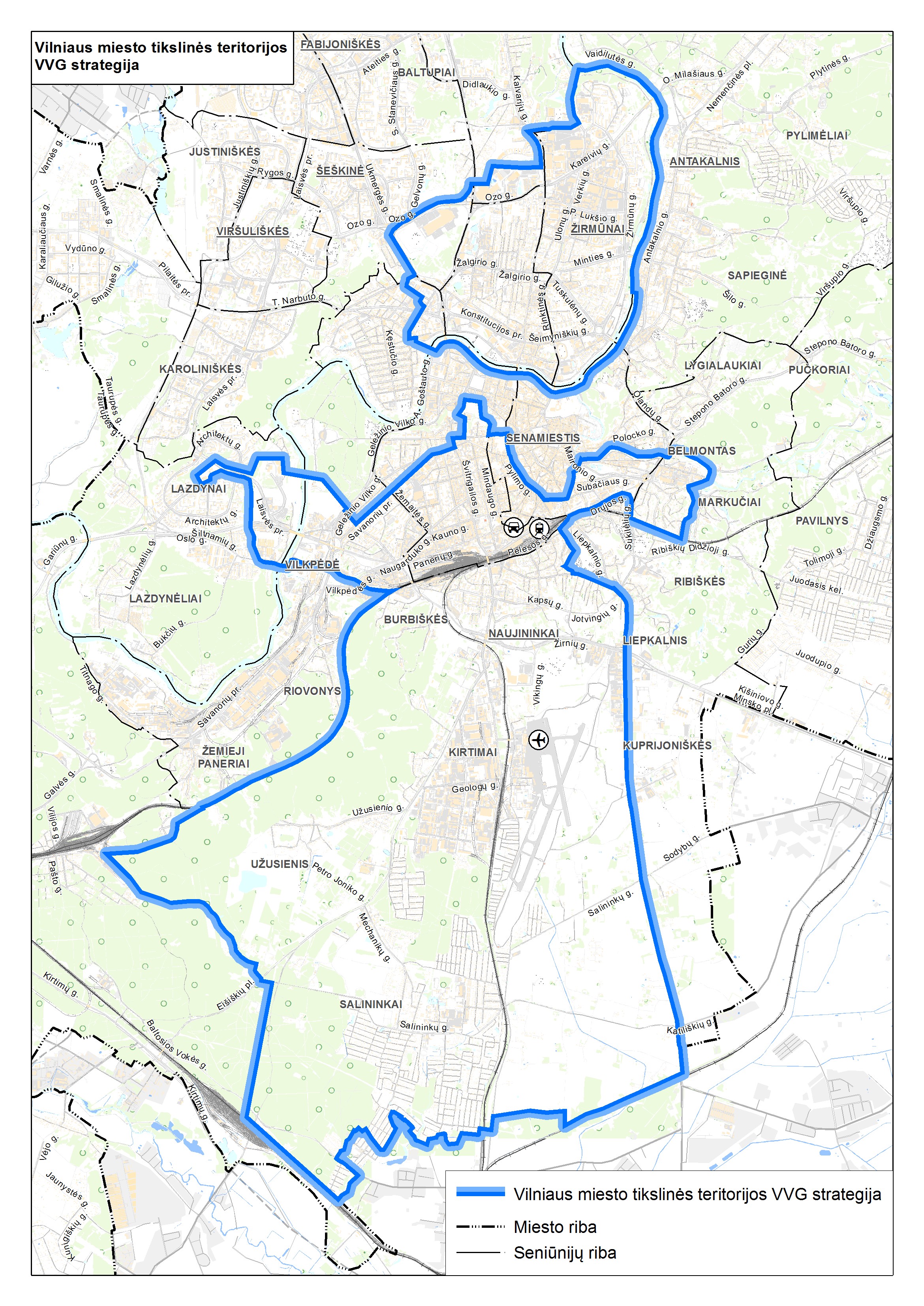 Tiesiogine, kompleksine įtaka susieta teritorija – tai tikslines Šiaurinę ir Pietinę teritorijas į bendrą miesto branduolį jungianti zona, kurioje stipri tiesioginė kompleksinė tarpusavio įgyvendinamų priemonių įtaka ir joje būdingas tos pačios viešosios infrastruktūros naudojimas. Tai teritorija, apimanti 57 km2, turinti beveik 240 tūkst. gyventojų. Administraciniais ryšiais susieta teritorija – tai teritorija Vilniaus miesto savivaldybės administracinėse ribose, apibrėžiama visų pirma žemėvaldos ir žemėnaudos, susisiekimo, kitų savivaldybės viešųjų paslaugų administravimo funkciniais ryšiais. Tai teritorija, apimanti 400 km2 ir turinti beveik 540 tūkst. gyventojų. Investicijas į socialinę ir techninę infrastruktūrą šiose teritorijose planuojama derinti tarpusavyje pagal temas ir teritorijų ryšį. Didelį šios teritorijos plotą lemia viena aštriausių Vilniaus miesto problemų – nuo centro nutolusių gyvenamųjų teritorijų susisiekimo organizavimas.Strategijos tikslinės grupės:Socialinę atskirtį patiriantys asmenys.Neaktyvūs darbingo amžiaus asmenys, neregistruoti Lietuvos darbo biržose.TERITORIJOS, KURIAI RENGIAMA STRATEGIJA, ANALIZĖVilniaus miesto „Pietinės“ ir „Šiaurinės“ tikslinės bei Žirmūnų ir Naujininkų seniūnijų teritorijos analizė remiasi Vilniaus ITV programos analize ir Vilniaus ITV programos pateiktomis stiprybėmis ir galimybėmis, yra tiesiogiai susieta su Vilniaus ITV programos uždaviniais ir jų įgyvendinimo priemonėmis. Taip pat Vilniaus miesto „Pietinės“ tikslinės teritorijos analizė siejasi su kitomis įvade nurodytomis Vilniaus miesto savivaldybės programomis, planais ir Vilniaus regiono plėtros planu iki 2020 m.Atkreiptinas dėmesys, kad rengiant šią strategiją nebuvo techninės galimybės (Vilniaus mieste nepakankamai vykdoma tyrimų konkrečiu seniūnijų mastu, ši strategija tai vienas iš pirmųjų žingsnių, siekiant vertinti kiekvienos seniūnijos socio-ekonominę padėtį bei tikslingai ją gerinti) atlikti tikslią būtent „Pietinės“ ir „Šiaurinės“ tikslinės bei Žirmūnų ir Naujininkų seniūnijų teritorijos statistinę analizę, todėl atlikenat analizę buvo remtasi jau egsituojančiais (tyrimų analizė) duomenimis, kurie visiškai atspindi ir reprezentuoja taip pat ir mūsų išskirtas tikslines teritorijas. Norint gauti daugiau reikalingų įžvalgų buvo apklausti skirtingų sričių, darbuotojai ir ekspertai, kurie leido daryti kokybinę analizę.Gyventojų skaičiaus pokyčiai. 2014 m. Vilniaus miesto savivaldybėje gyveno 539,7 tūkst. gyventojų (18,3 proc. šalies gyventojų). Vilniaus miesto savivaldybės demografinė raida atitinka pasaulinius demografinės raidos scenarijus – didėjantį urbanizacijos lygį. Jungtinių Tautų Organizacija prognozuoja, kad miestų gyventojų nuolat daugės: 2015–2020 m. – po 1,84 proc.; 2020–2025 m. – po 1,63 proc.; 2025–2030 m. – po 1,44 proc. 2050 m. pasaulio miestuose jau gyvens mažiausiai du trečdaliai visų pasaulio gyventojų. 2009–2011 m. Vilniaus miesto savivaldybės gyventojų skaičiaus augimas buvo pristabdytas ekonomikos nuosmukio ir migracijos į užsienį, tačiau 2012 metais gyventojų skaičius Vilniaus miesto savivaldybėje vėl ėmė augti. 2012– 2014 m. pasiektas vidutinis 3,2 tūkstančių (0,6 procento) gyventojų skaičiaus padidėjimas kasmet. Vilniaus miesto savivaldybė buvo vienintelė iš 5 didžiausių šalies miestų savivaldybių, kurioje gyventojų skaičius 2012–2014 m. didėjo. Teigiami pokyčiai matomi ne tik atvykusių į Vilniaus miesto savivaldybę (išvykusių iš Vilniaus miesto savivaldybės) gyventojų statistikoje, bet ir teigiamame natūraliame prieaugyje. 2012 m. Vilniaus miesto savivaldybėje 1000 gyventojų gimė 13,6 naujagimių (Lietuvoje atitinkamai – 11,3), o mirė 10,6 žmonių (Lietuvoje – 13,5). Nuo 2001m. iki 2013 metų 1–6 metų amžiaus vaikų padaugėjo nuo 31,2 tūkst. iki 38,2 tūkst. Tokios tendencijos išlieka ne tik Vilniuje, bet ir miestą supančioje metropolinėje zonoje: įvertinta, kad 2016 metais kartu su atvykstančiaisiais dirbti, mokytis, apsipirkti arba nuolat besinaudojančiais Vilniaus mieste teikiamomis paslaugomis aplinkinių savivaldybių gyventojais miesto infrastruktūros naudotojų skaičius metų pabaigoje sieks apie 720 tūkstančių.Vilniaus mieste vyksta ekonominės veiklos koncentracija. Vilnius yra svarbiausias šalyje užsienio investicijų traukos centras, 2013 m. į Vilniaus miesto savivaldybę buvo pritraukta 8,3 mlrd. eurų tiesioginių užsienio investicijų, arba 65,6 procento visų šalies tiesioginių užsienio investicijų. Tiesioginių užsienio investicijų augimas Vilniuje 2013 metais siekė 11 procentų. Vertinant, kad Lietuva išlieka viena sparčiausiai užsienio investicijas pritraukiančių Centrinės ir Rytų Europos regiono valstybių, galima spręsti, kad  ir ateityje Vilniaus miesto  (ir savivaldybės)  ekonominis augimas labai priklausys nuo tiesioginių užsienio investicijų, ir su jomis susijusių ekonomikos sektorių – informacinių technologijų, verslo paslaugų plėtros. Pavyzdžiui, „The Financial Times“ tiesioginių užsienio investicijų projektų stebėsenos bazės „fDi Markets“ duomenimis, per pirmąjį 2014 m. pusmetį naujų užsienio investicinių projektų skaičius sumažėjo visame Centrinės ir Rytų Europos regione, tačiau Lietuvoje įgyvendintų projektų skaičius išaugo ketvirtadaliu. Pagal milijonui gyventojų tenkančius projektus Lietuva dvigubai lenkė Centrinės ir Rytų Europos regiono vidurkį, beveik dvigubai – Estiją ir beveik 7 kartus – Latviją. Ekonominės veiklos koncentraciją didele dalimi lemia Vilniaus miesto savivaldybei būdinga aukštos kvalifikacijos darbo jėga. Aukštąjį išsilavinimą turi 42,4 procento vyresnių kaip 20 metų gyventojų (šalyje – 24,6 proc.) ir net 50 procentų 20–39 metų amžiaus gyventojų (šalyje – 33 proc.). Vilniaus mieste esančiose universitetinį aukštąjį išsilavinimą suteikiančiose aukštojo mokslo įstaigose 2013 metais parengta 15 tūkstančių specialistų su aukštuoju universitetiniu išsilavinimu (53,2 proc. visų šalies specialistų su aukštuoju universitetiniu išsilavinimu).Vilniaus miesto savivaldybėje koncentruojasi didžioji dalis Vilniaus regiono paslaugų įmonių. 2013 m. Vilniaus mieste veikiančiose paslaugų įmonėse dirbo 135 tūkstančiai darbuotojų arba 90 procentų visų Vilniaus regiono paslaugų įmonių darbuotojų. Didelė paslaugų sektoriaus įmonių koncentracija (paslaugų sektorius yra imliausias darbo jėgai, vertinant pagal įmonių apyvartos ir dirbančiųjų santykį) lemia tai, kad registruoto nedarbo lygis Vilniaus miesto savivaldybėje 2011–2014 metais buvo vidutiniškai 2,6 procentinio punkto žemesnis nei vidutiniškai Lietuvoje. Nedarbo lygis Vilniaus miesto savivaldybėje sumažėjo nuo 10,8 proc. 2011 metais iki 6,9 proc. 2014 metais, ir, 2014 m. duomenimis, buvo 6 mažiausias tarp visų šalies savivaldybių.Vilniaus miesto savivaldybėje mokamas vidutinis bruto darbo užmokestis yra didžiausias šalyje, 2013 m. jis siekė 759,7 euro (buvo 113,4 euro, arba 17,5 procento aukštesnis nei vidutiniškai šalyje). Darbo užmokestis Vilniaus miesto savivaldybėje auga, tačiau jo augimo tempai yra kiek lėtesni, negu vidutiniškai šalyje (Vilniaus miesto savivaldybėje nuo 2011 m. – 7,9 proc., šalyje – 9,1 proc.). Nepaisant nedidelio skirtumų mažėjimo, Vilniaus miesto savivaldybėje mokami atlyginimai yra daug konkurencingesni nei šalyje ar Vilnių supančiame regione, o bruto darbo užmokesčio skirtumai kompensuoja transporto sąnaudas, todėl aplink miestą yra susidariusi aktyvios švytuoklinės migracijos zona, siekianti apie 40–50 kilometrų, ir Vilniaus miesto vystymasis iš esmės turi įtakos visos apskrities ekonominei ir darbo rinkos situacijai.2012 m. Vilniaus apskrityje yra sukurta 38,5 % visos šalies BVP ir ši apimtis pastaruosius penkerius metus išlieka pastovi. Vilniaus apskrities ekonomika yra labiausiai jautri didmeninės ir mažmeninės prekybos bei profesinės, mokslinės ir techninės veiklos apimčių pokyčiams. Siekiant išvengti vieno ūkio sektoriaus dominavimo, būtina skatinti mažiau išsivysčiusių ekonominės veiklos sektorių plėtrą. Vis dėlto ūkio subjektų skaičius turėtų būti vertinamas kartu su šių subjektų generuojama pridėtine verte nacionalinei ekonomikai. Pagal Statistikos departamento pateikiamą informaciją pridėtinė vertė, tenkanti vienam užimtajam, 2013 metų kainomis yra žemiausia žemės ūkio, švietimo, žmonių sveikatos priežiūros ir socialinio darbo, taip pat meninės, pramoginės ir poilsio organizavimo veiklos srityse. Įvertinus ūkio subjektų skaičių bei darbo našumą, akivaizdu, kad didžiausią neišnaudotą potencialą turi švietimo, žmonių sveikatos priežiūros ir socialinio darbo, taip pat meninės, pramoginės ir poilsio organizavimo veiklos sektoriai. Tokią veiklą vykdantiems ūkio subjektams palengvinus plėtros galimybes, gali būti pasiektas bendrosios ekonomikoje generuojamos pridėtinės vertės padidėjimas, o kartu ir aukštesnės mažiau uždirbančių šių sektorių darbuotojų pajamos.Vilniaus miesto pritraukiami dideli migracijos srautai pasireiškia ir papildomomis socialinėmis ir sveikatos problemomis. Nepaisant to, kad Vilniaus miesto savivaldybės gyventojų sergamumo ir mirtingumo rodikliai, lyginant sau šalies rodikliais, yra gana geri (pavyzdžiui, standartizuoto mirtingumo rodiklis yra 6 geriausias tarp šalies savivaldybių, o jaunesnių kaip 60 metų gyventojų 8 geriausias), tačiau miestui ir jį supančiam regionui būdingas aukštas standartizuotas mirtingumo nuo alkoholio sąlygotų priežasčių rodiklis. Taip pat išsiskiria rytinė šalies dalis, supanti Vilniaus miestą – 5 iš 10 blogiausius rodiklius turinčių Lietuvos savivaldybių yra Vilniaus apskrityje. Vertinant ir tai, kad nemažai blogiausius rodiklius turinčių savivaldybių (Neringos, Birštono, Kalvarijos) yra labai mažos, todėl „jautrios“ vienetiniams atvejams, galima teigti, kad Vilniaus regionas yra vienas iš labiausiai problemiškų, vertinant alkoholio sukeliamų susirgimų ir mirčių aspektu. Lyginant su kitais didžiaisiais miestais, standartizuotas mirtingumo lygis nuo alkoholio sąlygotų priežasčių Vilniaus miesto savivaldybėje yra aukštesnis 1,5–2 kartus. Vertinant absoliučius mirtingumo nuo narkotikų sąlygotų priežasčių skaičius, skaičiai yra santykinai nedideli tarp mažesniųjų savivaldybių, tačiau išsiskiria 2 didžiųjų šalies miestų – Vilniaus, Klaipėdos miesto savivaldybės ir Vilniaus rajono savivaldybė. Susirgimų priklausomybėmis skaičius taip pat didelis (pagal užfiksuojamus naujus atvejus – antras blogiausias rodiklis šalyje).1 lentelė. Savivaldybės socialinės ekonominės ir demografinės situacijos įvertinimas (paimta iš Vilniaus miesto savivaldybės 2016 metų socialinių paslaugų plano)1 Lietuvos statistikos departamento duomenys2 Vilniaus teritorinės ligonių kasos duomenys3 Vilniaus teritorinės darbo biržos duomenys4 Vilniaus miesto socialinės paramos centro duomenys5 VMSA Vaiko teisių apsaugos skyriaus duomenys6 Vilniaus priklausomybės ligų centro duomenys (nuo 2015 m. kaupiami pagal naujus kriterijus)7 Asmenys, įtraukti į Benamių ir elgetaujančių asmenų Vilniaus mieste apskaitos informacinę sistemą ir gavę socialines paslaugas per 2015 m. II pusmetį (nuo 2015 m. duomenys kaupiami pagal naujus kriterijus)8 Infekcinių ligų ir tuberkuliozės ligoninės duomenys9 Nacionalinio visuomenės sveikatos centro prie SAM Vilniaus departamento duomenys Mažėjantis fizinis aktyvumas yra viena pagrindinių antsvorio ir nutukimo priežasčių: tik 31 proc. Lietuvos gyventojų vyrų ir 27 proc. moterų mankštinosi laisvalaikio metu bent 30 minučių ne mažiau nei 4 dienas per savaitę. Augant šalies automobilizacijos lygiui, tokia fizinio aktyvumo forma kaip ėjimas į darbą ir iš jo pėsčiomis taip pat tapo mažiau populiari tarp gyventojų: 1994 metais 29 proc. vyrų propagavo šią fizinio aktyvumo formą, kai 2012 metais – jau tik 23 %; atitinkamai tai buvo būdinga 27 % moterų 1994 metais, o 2012 metais – jau tik 18 %. Laikantis šioms tendencijoms yra aiškiai identifikuojamas nepakankamo fizinio aktyvumo sąlygojamas neigiamas poveikis Vilniaus miesto savivaldybės gyventojų sveikatai: pagal apsilankymų ambulatorijose ir poliklinikose skaičių vilniečiai vis dažniau kreipiasi į specialistus dėl sveikatos sutrikimų. Kitaip tariant, visą Vilniaus regione užfiksuotą apsilankymų skaičiaus padidėjimą lėmė Vilniaus miesto savivaldybės gyventojų sveikatos sutrikimai, o tai sudaro daugiau nei pusę visos šalies mastu užfiksuoto apsilankymų skaičiaus padidėjimo. Nepakankamą fizinį aktyvumą ir jo sąlygojamą poveikį sveikatai taip pat nulemia didelė skirtingų visuomenės grupių diferenciacija: teikiamų paslaugų kaina privačiame sektoriuje išlieka pakankamai aukšta ir šios paslaugos prieinamos tik didesnes pajamas gaunantiems miestiečiams.Remiantis Švietimo valdymo informacinės sistemos duomenimis, Vilniaus apskritis yra vienintelis Lietuvos Respublikos regionas, kuriame yra objektyvus ikimokyklinio ugdymo įstaigose esančių vietų trūkumas, tai yra Vilniaus regione esančių ikimokyklinio ugdymo vietų skaičius yra mažesnis už vaikų skaičių. Detaliau nagrinėjant Vilniaus regiono savivaldybes, akivaizdu, kad didžiausią įtaką šiam vietų skaičiaus trūkumui turi Vilniaus miesto savivaldybės ikimokyklinio ugdymo įstaigų vietų trūkumas, kadangi Vilniaus miesto savivaldybėje aiškiai identifikuojamas didžiausias vietų trūkumas tiek absoliučiais skaičiais (1553 vietos), tiek procentine išraiška (5,7 %). Socialinė situacija. Asociacijos „Lietuvos neįgaliųjų forumas” užsakyto tyrimo „Paslaugų neįgaliesiems teikimo situacija Lietuvoje“ (2014-2015) ataskaitoje pažymima, kad 2012 m. Vilniaus miesto savivaldybėje gyveno 30017 neįgaliųjų, iš jų 28118 – darbingo amžiaus neįgalūs asmenys (šaltinis – Socialinės paramos šeimai informacinė sistema SPIS). 2015 m. neįgaliais pirmą kartą buvo pripažinti 12147 asmenys. Tyrimo ataskaitoje apibendrinama, jog mūsų šalyje neįgalieji sudaro apie 10-15 proc. visos populiacijos, o Vilnius priskirtinas grupei savivaldybių, kuriose neįgaliųjų dalis yra mažesnė, lyginant su kitomis savivaldybėmis. Lietuvos statistikos departamento duomenimis, Vilniaus miesto savivaldybėje 2015 m. gyveno 103,6 tūkst. pensinio amžiaus asmenų – tai sudaro penktadalį visų Savivaldybės gyventojų. Senyvo amžiaus asmenų socialinę grupę veikia įvairūs amžiaus sąlygoti faktoriai: pasitraukimas iš darbinės veiklos, mažos pajamos, sumažėję gebėjimai savarankiškai rūpintis asmeniniu (šeimos) gyvenimu ir dalyvauti visuomenės gyvenime, sveikatos problemos, negalia, našlystė, dezorientacija greitai besikeičiančioje aplinkoje. Dėl didėjančio vyresnio amžiaus žmonių skaičiaus ir mažėjančio jų fizinio aktyvumo, būtina ieškoti būdų sudaryti sąlygas šiems žmonėms gyventi pilnavertį gyvenimą. Pensinio amžiaus asmenų pasiskirstymas pagal specialiųjų poreikių lygį pateikiamas žemiau esančioje lentelėje.2 lentelė. Pensinio amžiaus asmenų pasiskirstymas pagal specialiųjų poreikių lygį 2014–2015 m.
Kiekvienais metais dėl ilgalaikės (trumpalaikės) socialinės globos paslaugų institucijoje skyrimo į Vilniaus miesto savivaldybę kreipiasi vis didesnis senyvo amžiaus ir suaugusių asmenų su negalia skaičius: 2014 m. kreipėsi 392 asmenys, 2015 m. - 417 asmenų. Atitinkamai šios paslaugos 2012 m. buvo teiktos 717 asmenų, 2013 - 746 asmenims, 2014 – 752 asmenims, 2015 – 826 asmenims.Pastebima tendencija, kad asmenų, grįžusių iš laisvės atėmimo vietų, būsto, darbo, pajamų neturinčių asmenų, prekybos žmonėmis aukų traukos centru vis dažniau tampa Vilniaus miestas, kur lengviau bent minimaliai tenkinti pagrindinius žmogiškuosius poreikius, o didesnis socialinių bei sveikatos priežiūros paslaugų prieinamumas sudaro sąlygas išgyventi kritiniais gyvenimo atvejais. Benamių psichosocialinės ypatybės, t. y. neigiamas nakvynės namų įvaizdis, silpna motyvacija keisti gyvenimo būdą, ryškus asmenybės degradavimo laipsnis, sudaro ypač dideles kliūtis jų grąžinimui į visuotinai priimtinas gyvenimo sąlygas. Benamiams būdingos lytiškai plintančios infekcijos, ŽIV, AIDS, tuberkuliozė, diabetas, psichikos sutrikimai, traumos, pedikuliozė, o jų nenoras apsišvarinti, ribotos sveikatos patikrinimo galimybės sudaro sąlygas plisti užkrečiamoms ligoms ne tik įvairiose institucijose, bet ir visuomeniniame transporte, kitose viešose vietose. 2015 m. Vilniaus priklausomybės ligų centre stacionariai gydyti 477 asmenys dėl psichikos ir elgesio sutrikimų vartojant alkoholį, 442 asmenys – dėl psichikos ir elgesio sutrikimų vartojant narkotines medžiagas.2011 m. pabaigoje pradėta kurti Benamių ir elgetaujančių asmenų Vilniaus mieste apskaitos informacinė sistema, kurią administruoja Vilniaus miesto socialinės paramos centras. Šioje sistemoje registruojami duomenys apie benamius ir elgetaujančius asmenis, jiems teikiamas socialines paslaugas ir piniginę paramą. 2015 m. buvo registruota 1980 asmenų, neturinčių nuolatinės gyvenamosios vietos, 2014 m. – 1596 asmenys, 2013 m. – 1294 asmenys. Pažymėtina, kad per 2015 m. antrąjį pusmetį socialines paslaugas gavo 494 iš 1980 asmenų.Reikia pastebėti, kad dalis asmenų, kurie yra paleidžiami iš laisvės atėmimo vietų, neturi nuolatinės gyvenamosios vietos, yra nutraukę santuokas, ryšius su artimaisiais, jų profesiniai įgūdžiai prarasti, o nedarbo lygis Lietuvoje kasdien auga. Tad socialinės paslaugos, susijusios su asmenų apnakvindinimu, laikino būsto suteikimu ir pan., yra itin aktualios. Socialinio būsto nuoma Lietuvoje yra viena iš kelių galimybių socialiai remtiniems asmenims laikinai užsitikrinti gyvenamąją vietą. Iš laisvės atėmimo vietų grįžę asmenys apsigyvena savo šeimose (jei jas turi) ar pas artimuosius, kiti susiranda tik laikinas gyvenamąsias vietas, dažniausiai pas tokio paties likimo pažįstamus ar nakvynės namuose. Nakvynės namai – tik laikinas šios problemos sprendimas. Pagrindinės priežastys, dėl kurių nesikreipiama į nakvynės namus: nakvynės namai yra skirti tik nakvynei, dieną jų gyventojai turi būti kitur (šios taisyklės negalioja neįgaliesiems, pensininkams, motinoms su mažamečiais vaikais); čia lankosi asmenys, kurie dažniausiai neturi reikiamų higienos įgūdžių; juose nėra saugu (dėl vagysčių, smurto ir kt.). Iš laisvės atėmimo vietų grįžusių asmenų gyvenamosios vietos problemos sprendimas šiuo metu apsiriboja nukreipimu į nakvynės namus, kurie tik laikinai išsprendžia problemą, tačiau ir to laikino sprendimo minėti asmenys dažniausiai atsisako. Todėl galima teigti, kad gyvenamosios vietos neturėjimas yra ir tam tikrų paties žmogaus asmeninių psichologinių savybių ir elgsenos padarinys (Filosofija. Sociologija. 2010. T. 21. Nr. 4, p. 257–267, © Lietuvos mokslų akademija, 2010, © Lietuvos mokslų akademijos leidykla, 2010.).Ekspertų apklausa parodė, kad tikslinėje Pietinėje teritorijoje bei Naujininkuose tokie asmenys yra labiausiai pastebimi ir “juntami” kaip šalia esantys. Dalis Naujamiesčio stoties rajono gyventojų vis dar jaučiasi nesaugiai tamsiu patos metu vaikščiodami gatvėmis, kai kurie susiduria su tokių asmenų kaimynystės keliamais iššūkiais (naktinės išgertuvės, besimėtantys švirkštai). Tą patį pastebi ir asmenys gyvenantys ar dirbantys Šiaurinėje teritorijoje. Čia problematiškiausia teritorija yra įvardijama kaip esanti aplink Kalvarijų turgų.  Itin problemiška socialinė grupė Vilniaus mieste yra romų tautybės gyventojai. 2011 m. gyventojų ir būstų surašymo duomenimis, šalyje gyveno 2115 romų tautybės asmenų, iš jų 619 arba trečdalis – Vilniaus mieste. Dauguma romų (apie 500) gyvena Kirtimų tabore. Tai yra didžiausia romų bendruomenė Lietuvoje, o Vilnius – vienintelis miestas, kur ši bendruomenė gyvena kompaktiškai vienoje gyvenvietėje. Lyginant 2011 m. gyventojų ir būstų surašymo (t. y. visos Lietuvos romų etninės grupės) ir 2014 m. atliktos sociologinės Kirtimų romų apklausos duomenis matyti, jog vaikai ir jaunimas Kirtimų tabore sudaro itin didelę santykinę dalį: vaikai ir jaunimas iki 20 metų – 54 proc., o vaikai iki 16 metų – 46 proc. visų Kirtimų romų gyventojų. Ilgalaikė romų socialinė atskirtis yra sąlygota menko išsilavinimo, bedarbystės, skurdo ir kitų veiksnių, todėl daugelis romų yra atitrūkę nuo visuomenėje sukuriamų galimybių ir neturi įgūdžių jomis pasinaudoti. Be to, šioje socialinėje grupėje stebimi ypač dideli narkotinių medžiagų prekybos ir vartojimo mastai.Kaip pastebi apklausti ekspertai – būtent Pietinėje ir Šiaurinėje teritorijose yra didžiausia romų tautybės asmenų koncentracija, kas stipriai padidina likusių gyventojų nesaugumo jausmą. Gyventojų finansinė padėtis. Lietuvos statistikos departamentas neskelbia informacijos, pagal kurią būtų galima įvertinti pajamų pasiskirstymo netolygumus, skurdo riziką patiriančių asmenų skaičių savivaldybėse, bet tam tikras tendencijas galima įvertinti analizuojant apskričių (regionų) skurdo rodiklius ir skurdo rodiklius, pateikiamus pagal gyvenamųjų vietovių grupes – didžiuosius miestus, likusius miestus ir kaimo vietoves.Vilniaus apskritis (kurioje Vilniaus miesto savivaldybės gyventojų dalis siekia 67 procentus) iš kitų šalies regionų išsiskiria aukščiausiomis disponuojamomis pajamomis (2013 m. – 291 euras vienam namų ūkio nariui per mėnesį), tačiau kartu ir blogesniais negu daugelio regionų ekonominius sunkumus patiriančių namų ūkių ir materialinių nepriteklių rodikliais, pavyzdžiui – 18 proc. Vilniaus regiono gyventojų dėl pinigų stokos negalėjo laiku sumokėti būsto nuomos, komunalinių mokesčių, būsto ar kitų paskolų, kredito įmokų (2 blogiausias rodiklis šalyje po Telšių apskrities, šalies vidurkis – 14 proc.). Tai lemia didesni (net ir įvertinus aukštesnes Vilniaus gyventojų pajamas) pragyvenimo kaštai. Vilniaus apskrities gyventojų vartojimo išlaidų dalis būtiniausioms reikmėms – maistui, būstui ir komunalinėms paslaugoms 2012 metais siekė 52,1 proc. visų namų ūkių vartojimo išlaidų, ir nedaug viršijo šalies vidurkį (51,6 proc.). Lyginant su Kauno regionu (antru pagal gyventojų skaičių šalies regionu, kuriame yra antras pagal dydį šalies miestas), Vilniaus regiono gyventojų išlaidų maistui, būstui ir komunalinėms paslaugoms dalis didesnė 5,2 procentinio punkto. T. y. Kauno regiono gyventojai, palyginti su Vilniaus regiono gyventojais, santykinai didesnę dalį disponuojamų lėšų gali skirti kultūrai, sveikatai, švietimui ar kitoms sritims.3 lentelė. Situacija Vilniaus miesto savivaldybės darbo rinkoje 2016 metų liepos mėnesį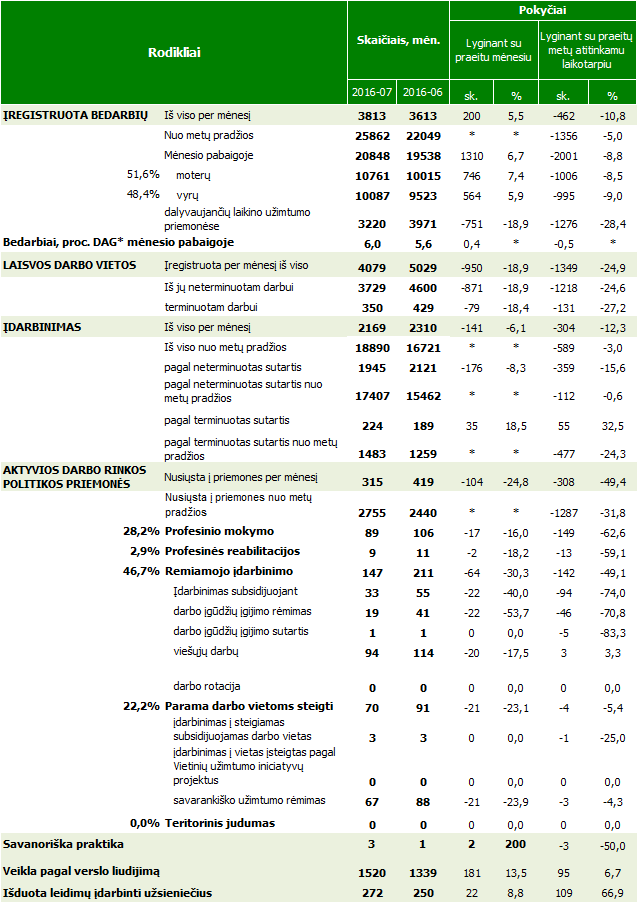 Analizuojant santykį tarp dviejų rodiklių – skurdo rizikos lygio (asmenų, kurių ekvivalentinės piniginės disponuojamosios pajamos mažesnės už skurdo rizikos ribą, dalies) ir skurdo rizikos gylio (procentais išreiškiamo skirtumo tarp skurdo rizikos ribos ir asmenų, gyvenančių žemiau skurdo rizikos ribos, disponuojamųjų pajamų medianos), pastebima, kad didiesiems miestams būdingas santykinai nedidelis skurdo rizikos lygio rodiklis (11,7 proc. 2013 metais, tuo tarpu šalyje – 20,6 proc.), kurį lemia aukštesnės gyventojų pajamos, tačiau gyvenančių žemiau skurdo ribos asmenų atskirtis didėja. Skurdo rizikos gylis didžiuosiuose miestuose 2013 m. siekė 20,5 procento ir susilygino su mažų ir vidutinių miestų rodikliu (20,4 proc.), artėjo prie šalies vidurkio (24,8 proc.). Didžiųjų miestų grupė buvo vienintelė, kurioje nuo 2007 metų skurdo rizikos gylis didėjo (24,2 procentais), tuo tarpu mažų ir vidutinių miestų grupėje šis rodiklis sumažėjo 20,6 procento, kaimo vietovėse – 6,1 procento. Viena iš priežasčių, kodėl susidaro tokios tendencijos, yra ta, kad didžiuosiuose miestuose (ypač Vilniuje) koncentruojasi daugiau marginalių (ar marginalizuojamų) visuomenės grupių, tokių kaip benamiai, buvę kaliniai, prostitutės, priklausomybės ligomis sergantys asmenys, romai, apie kurių buvimą dažnai galima spręsti iš netiesioginių duomenų (pvz., nusikalstamumo statistikos), šių grupių atžvilgiu tradicinės socialinės politikos priemonės yra mažiau veiksmingos.Kaip pastebi apklausti ekspertai – būtent išskirtose tikslinėse teritorijoje yra labiausiai pastebimas bendruomenės netolygumas. Dar neseniai šios teritorijos išties buvo labiausiai apleistos miesto vietos, kuriose buvo didžiausia rizikos asmenų koncentracija. Pietinės teritorijos dalies pagrindinę dalį sudarantis Naujamiestis, Markučiai ir besiribojantys Naujininkai buvo labiausiai industrinės zonos, kuriose telkėsi pramonė – fabrikai (galima pavardinti pagrindinius), panašiai yra ir su Šiaurine teritorija – čia pagridninė industrinė zona telkėsi aplink vadinamą Kuro aparatūrą. Tai lėmė, jog šiose teritorijose gyveno darbininkai, kurių didelė dalis po nepriklausomybės atkūrimo neteko darbo, prasigėrė. Dalis buvusių fabrikų pastatų ilgą laiką nebuvo naudojamos, todėl pavirto landynėmis, kuris tik dar labiau pritraukė marginalių visuomenės grupių ir nulėmė padidėjusią jų koncentraciją. Tačiau paskutinius dešimt metų prasidėję konversijos procesai į šias teritorijas pritraukia vis daugiau jaunų ir sąlyginai aukštesnes pajamas gaunančių, dažniausiai jaunesnio amžiaus vilniečių. Kadangi šios teritorijos arti miesto centro, jos yra albai patogios susiekimo atžvilgiu – tiek vykstant į darbą, tiek pramogauti, nereikia sugaišti daug laiko tarpsporto grūstyse. Apgyvendinti šias teritorijas tapo ir savotiška mada atėjusi iš vakarų Europos ir Amerikos – apleistuose fabrikuose ėmė kurtis vadinamiejo loftai, kurie tapo patrauklūs tiek gyvenimui, tiek kūrybai. Sujudimas šiose zonose tuoj pat buvo pagautas ir nekilnojamo turto vystytojų, todėl čia pradėjo dygti nauji gyvenamieji pastatai bei biurų kompleksai. Visas šis vystymas lėmė, kad šiose teritorijose gerokai padaugėjo aukstesnes pajamas gaunančių asmenų, kurie gerokai pakėlė teritorijos pajamų vidurkį, tačiau iš esmės neeliminamo ir tolaiu šioje teritorijoje gyvenančių marginalų, kurių padėtis dažnai net ir pablogėjo. Todėl siekiant bendro teritorijoje gyvenačių asmenų saugumo yra būtina spręsti problemas susijusias su marginaliomis visuomenės grupėmis tikslinėse teritorijose. Čia detaliau panagrinėsime tikslinės teritorijas sudarančius pagrindinius mikro rajonus:NaujamiestisDidžioji dalis Naujamiesčio gyventojų, besikreipiančiųjų į savivaldybę dėl paramos yra gyvenantys bendrabučių tipo butuose. Seniūnija savarankiškai ir bendradarbiaudama su Savivaldybės padaliniais, vaikų ir jaunimo klubais, viešosiomis įstaigomis ir nevalstybinėms organizacijomis organizuoja seniūnijos bendruomenės laisvalaikį, šventes bei kitus renginius. Gyventojams aktualias problemas socialiniais klausimais padeda spręsti Naujamiestyje esančios įstaigos, teikdamos informaciją bei konsultacijas, organizuodamos bendrųjų socialinių paslaugų teikimą. Socialinės paramos centro duomenimis, šioje seniūnijoje užfiksuota daugiausiai darbo su benamiais ir elgetaujančiais asmenimis atvejų. Palyginti su 2012 metais, 2013 m. suaktyvėjo naujų butų statyba centrinėje bei pietinėje miesto dalyse. 2013 m. daugiau nei trečdalis visų naujų butų pirkimo – pardavimo sandorių (2430) buvo sudaryta Pilaitėje (13 proc.), Pašilaičiuose (12 proc.) ir Naujamiestyje (12 proc.). Nauji butai Vilniuje sudarė 29 proc. visų parduotų butų (8492). 2014 metais butų pardavimai pagal mikrorajonus išliko populiariausi Naujamiestyje (13 proc.), Pilaitėje (12 proc.) ir Pašilaičiuose (10 proc.). Tai yra teigiamos tendencijos, skatinančios miesto centrinės dalies urbanizaciją, buvusių pramonės teritorijų konversiją, kompaktiškai gyvenamų teritorijų kūrimąsi. (Vilniaus miesto savivaldybės teritorijos bendrojo plano sprendinių įgyvendinimo stebėsenos (monitoringo) 2007-2014 metų ataskaita)Seniūnija yra antra pagal gyventojų skaičių. Joje veikia daugiausiai ikimokyklinio ugdymo įstaigų, skaičiuojant pagal seniūnijas – 13 darželių ir 10 mokyklų. Svarbu pastebėti, kad neformalaus ugdymo paslaugų skaičius yra didžiausias mieste (89 paslaugos), lyginant su kitomis seniūnijomis (Atvirų jaunimo centrų plėtros Vilniaus mieste galimybių studija 2013-2014 m.) Naujamiesčio seniūnija pasižymi santykinai mažu 15-29 metų amžiaus žmonių bedarbių procentu – 6,1%, o niekur nedirbančio ir nesimokančio jaunimo dalis yra 6,6%. Lyginant nepilnamečių įvykdytų nusikalstamų veikų skaičių tenkantį 10.000 gyventojų išsiskiria Naujamiesčio, Žvėryno ir Antakalnio seniūnijos (žr. 4 pav.). Kadangi čia pateikiami tik 2013 m. I pusmečio duomenys apie nusikalstamas veikas, duomenų kiekis nėra pakankamas daryti išvadas apie jaunimo nusikalstamumo tendencijas Vilniaus m. seniūnijose.3 pav. 2011 m. 1000-iui gyventojų tenkantis užregistruotų 14-29 m. amžiaus asmenų įtariamų padariusių nusikalstamas veikas skaičiaus pasiskirstymas pagal veikos vietą.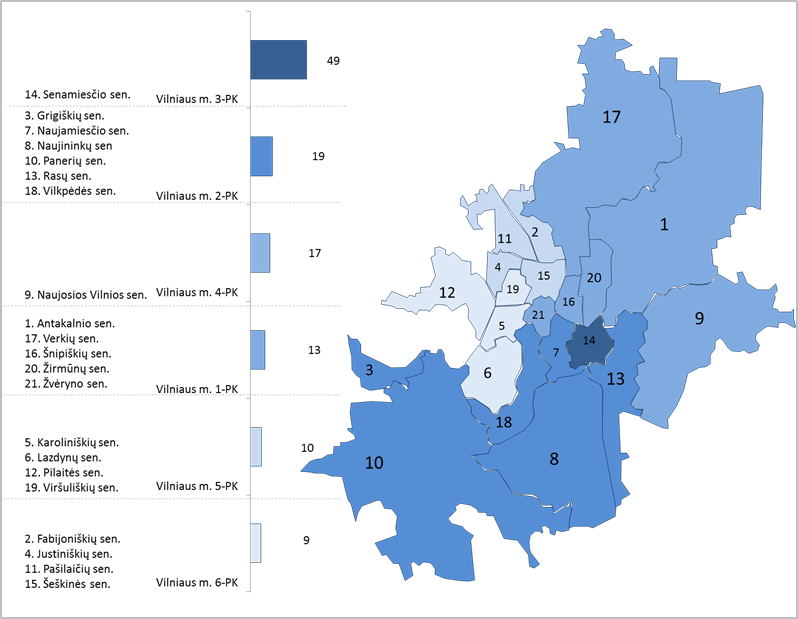 4 pav. Nepilnamečių įvykdytų nusikalstamų veikų skaičius tenkantis 10 000-gyv. pagal seniūnijas 2013 m. I pusmetį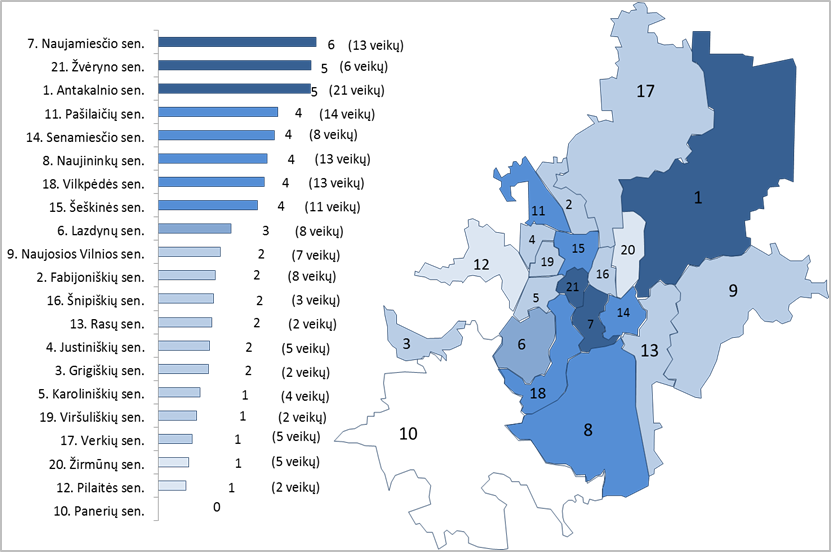 Bendras nusikalstamų veikų kiekis Naujamiestyje nuo 2016.01.01 iki 2016.09.01 – 1917.Pagal Vilniaus miesto socialinės paramos centro pagalbos į namus ir dienos socialinės globos asmens namuose paslaugų gavėjų skaičių, Naujamiestis yra šeštoje vietoje iš 21 seniūnijos (Vilniaus miesto savivaldybės 2016 metų socialinių paslaugų planas 2015 m. birželio 17 d., Nr. 1-82).Iš minėtų paslaugų skaičiaus galima daryti išvada, kad yra aktualios paslaugos vyresnio amžiaus žmonėms, senjorams. Tą patį patvirtina ir Socialinės paramos centro socialinio darbo organizatoriai, dirbantys Naujamiesčio seniūnijojePagal socialinės rizikos šeimų bei socialinių įgūdžių stokojančių šeimų ir jose augančių vaikų skaičių Naujamiestis yra 14 vietoje. (Vilniaus miesto savivaldybės 2016 metų socialinių paslaugų planas, 2015 m.  birželio 17 d., Nr. 1-82).Išvados dėl Naujamiesčio seniūnijos:Seniūnijoje yra daug senjorų, jaunų žmonių bei šeimų, gyvenančių socialinėje rizikoje bei patiriančių socialinę atskirtįSeniūnija yra perspektyvi ir patraukli miesto gyventojamsSeniūnijoje yra pakankamai aukštas nusikalstamumo lygisSeniūnijoje fiksuojama daugiausiai benamių ir elgetaujančių asmenųNaujininkaiSeniūnijoje veikia 6 mokyklos, 9 darželiai.Naujininkų seniūnija pasižymi didesne dalimi 15-29 m. nedirbančio ir nesimokančio jaunimo. Reikia pastebėti, kad neformalaus ugdymo paslaugų prieinamumas Naujininkų seniūnijoje yra mažesnis negu kitos seniūnijose. Pagal šį rodiklį Naujininkų seniūnija užima 14 pozicija iš 21 seniūnijos. Iš kitos pusės formalų švietimą papildančio ugdymo srityje ši seniūnija yra 3 vietoje. Tokia situacija yra susijusi su tuo, kad šioje seniūnijoje veikia 6 mokyklos, kurios siūlo formalaus švietimo papildantį ugdymą. (Atvirų jaunimo centrų galimybių studija)Taip pat reikia pastebėti, kad Naujininkų seniūnijoje didžiausias 15-29 m. amžiaus bedarbių dalis lyginant su kitomis seniūnijomis. Vertinant nusikalstamumo lygį galima pastebėti, kad lyginant su kitomis seniūnijomis, Naujininkų seniūnijoje daugiau negu du kartus daugiau įvyksta nusikaltimų, susijusių su fiziniu smurtu, plėšimų bei vagysčių iš gyvenamųjų patalpų. Socialinės paramos centro duomenimis Naujininkų seniūnijoje veikia 9 įstaigos, kurios teikia socialines paslaugas (informavimas, konsultavimas, apgyvendinimas ir t.t.).Vertinant socialinių paslaugų teikimą Naujininkų seniūnijoje reikia pažymėti, kad pagal paslaugų gavėjų skaičių ji yra 9 vietoje iš 21 seniūnijos. (2016 m. Vilniaus miesto socialinių paslaugų plano duomenys).Iš minėtų paslaugų skaičiaus galima daryti išvada, kad yra aktualios paslaugos vyresnio amžiaus žmonėms, senjorams. Tą patį patvirtina ir Socialinės paramos centro socialinio darbo organizatoriai, dirbantys Naujininkų seniūnijoje.Taip pat reikia pažymėti, kad socialinės rizikos šeimų bei socialinių įgūdžių stokojančių šeimų (toliau – socialinės rizikos šeimos) ir jose augančių vaikų skaičius Naujininkų seniūnijoje yra didžiausias Vilniuje ir sudarė 184 šeimos 2015 m.. (2016 m. Vilniaus miesto socialinių paslaugų plano duomenys).Socialinę padėti šioje seniūnija apsunkina Kirtimuose esantis romų taboras, kuriame egzistuoja tokios problemos kaip socialinių, švietimo paslaugų stoka. Seniūnijoje vis dar yra gyvenamųjų namų, į kuriuos nėra įvestas vandentiekis ir kanalizacija ir tai yra dėl asmeninių gyventojų priežasčių.Taip pat reikia pažymėti kad 2007-2015 m. pagal seniūnijų, kuriose labiausiai sumažėjo gyventojų skaičių, Naujininkai yra 2 vietoje. (labiausiai gyventojų sumažėjo Šeškinėje (sumažėjo 2050 gyv.), Naujininkuose (sumažėjo 1861 gyv.), Vilkpėdėje (sumažėjo 1703 gyv.), Karoliniškėse (sumažėjo 1698 gyv.) ir sodybinio užstatymo teritorijose Šnipiškėse (sumažėjo 1503 gyv.). http://vilniausplanas.lt/lt/wp-content/uploads/2016/06/VilniausBP_stebesenos_ataskaita_2007_2014.pdfVertinant verslo ir investicinę seniūnijos aplinka negalima jos atskirti nuo viso Vilniaus aplinkos, galima pažymėti, kad bendrajame plane pažymėta, kad nuskurdusi urbanistinė teritorija Naujininkuose negaivinama, kas savaime mažina šios teritorijos patraukluma. Taip pat, reikia pažymėti, kad Naujininkų seniūnijos plotas yra vienas iš didžiausių Vilniuje, o tai sumažina jos efektyvumą seniūnijos gyventojų įdarbinimui šioje seniūnijoje. Pavyzdžiui, 2013 metais atsidarė IKEA prekybos centras Naujininkuose, netoli Vilniaus oro uosto (250 darbo vietų), tačiau būdamas pernelyg nutolęs nuo gyvenamosios Naujininkų dalies, niekaip neprisidėjo prie šio rajono lokalaus komercinio centro aplinkos gerinimo.Išvados dėl Naujininkų seniūnijos:1.	Seniūnijoje yra daug senjorų, jaunų žmonių bei šeimų, gyvenančių socialinėje rizikoje bei patiriančių socialinę atskirtį2.	Seniūnijoje yra aktuali nedarbo problema3.	Seniūnijoje nepakankamai neformalaus ugdymo paslaugų vaikams ir jaunimui.4.	Seniūnija nėra patraukli miesto gyventojams.Minėtoje seniūnijoje reikia vystyti paslaugas, susijusias su senjorų, jaunų žmonių bei šeimų, gyvenančių socialinėje rizikoje šeimų užimtumu (per neformalų ugdymą) bei socialinės atskirties mažinimą (per socialines paslaugas).ŠnipiškėsŠnipiškės – Vilniaus miesto dalis, esanti dešiniajame Neries krante. Vakaruose Šnipiškės ribojasi su Žvėrynu, šiaurės vakaruose – su Šeškine, rytuose – su Žirmūnais, pietinėje dalyje teka Neries upė.  Pagrindinės gatvės: Kalvarijų g., Konstitucijos pr., Geležinio Vilko g. (dalis), Žalgirio g., Kareivių g. (dalis). Šnipiškės turi seniūnijos statusą. Seniūnija užima 3,12 km2 plotą. Gyventojų skaičius – 19321 (2015).Čia vieni šalia kitų stovi tiek tvarkingi namai, tiek lūšnos. Tiek seni, neprižiūrėti daugiabučiai, tiek dangoraižiai. Buto Vilniuje ieškančius Šnipiškės dažnai vilioja Vilniaus miesto centro kaiminyste, čia gausiai kursuoja ir miesto troleibusai bei autobusai. Yra nesutvarkytų, net neasfaltuotų gatvių. Infrastruktūra išvystyta gana neblogai, yra didelė prekyvietė – Kalvarijų turgus. Savivaldybė vysto planus čia gerinti infrastruktūrą bei pritraukti naujas verslo investicijas.Šnipiškėse pastebimas menkas visuomenės bendruomeniškumas, didelis nedarbas, socialinė atskirtis, socialinės patologijos židiniai su nuolatinio girtavimo, narkomanijos, asocialaus ir nusikalstamo elgesio reiškiniais (ITV programa). Senuose gyvenamuose namuose 2016 metais dar yra apie 300 gyventojų, kurie neturi vandentiekio ir kanalizacijos (dėl savo pačių asmeninių priežasčių), gatvėse trūksta apšvietimo. Statistika rodo, kad Kalvarijų gatvėje yra vietų, kuriose eiti patartina greitai,. Pavyzdžiui, 2013 metais nuo sausio 1 d. iki spalio 15-osios Kalvarijų gatvėje įvykdyti 259 nusikaltimai, iš jų Kalvarijų gatvės dalyje, patenkančioje į Šnipiškių seniūnijos teritoriją – 209 nusikaltimai. Kalvarijų gatvės pradžioje naktį grėsmę kelia netoli centrinės universalinės parduotuvės įsikūręs visą parą alkoholiu prekiaujantis baras, gatvės viduryje – suklypusių Šnipiškių medinukų ir sovietinių laikų bendrabučių gyventojai bei jų svečiai.Seniūnijoje didelis senyvo amžiaus gyventojų skaičius. Gyventojams daugiausiai teikiamos bendrosios socialinės paslaugos (maitinimas, pirties paslaugos, globos skyrimas ir siuntimas į globos įstaigas, išmokų skyrimas ir kt.). Socialinės rizikos šeimų bei socialinių įgūdžių stokojančių šeimų ir jose augančių vaikų kiekis Šnipiškių seniūnijoje:Išvados dėl Šnipiškių seniūnijos:Apleistos gyenamos teritorijos Šnipiškių seniūnijoje konvertuojamos į modernius daugiaaukščius gyvenamuosius namus bei verslo centrus, įrengiama viešoji inžinierinė infrastruktūra pritraukia žmones, ypač jaunus, gyventi, kurti ir dirbti.Apleistose seniūnijos teritorijose yra ypač nesaugu, gyventojams trūksta būtinųjų paslaugų – higienos, maitinimo, socialinių.Dėl didžiulio skirtumo tarp naujai užstatytos seniūnijos teritorijos ir apleistų gyvenamųjų teriotorijų stiprėja soacilinė atskirtis. ŽirmūnaiNuo visų (labiausiai apgyvendinta seniūnija Vilniuje – 46370 gyventojų 2013 m. duomenimis.) Žirmūnų gyventojų skaičiaus 23,1 % sudaro jaunimas, iš kurių 7,7 % yra bedarbiai, o 7,6 % (t.y. 784 asmenys) nedirbantis ir nesimokantis jaunimas. Didelė dalis Vilniaus miesto Socialinių paslaugų centro klientų gyvena bendrabučių tipo butuose su bendrais patogumais. Tarp jų itin daug senyvo amžiaus, psichikos negalią turinčių asmenų. Žirmūnai yra didžiausia seniūnija pagal pagalbos į namus ir dienos socialinės globos asmens namuose paslaugų gavėjų skaičių.Vienas iš seniausių ir tankiausiai apgyvendintų, didelį klientų skaičių turinčių miesto rajonų. Didelė dalis klientų gyvena bendrabučių tipo butuose su bendrais patogumais. Tarp Socialinės paramos centro klientų itin daug senyvo amžiaus, psichikos negalią turinčių asmenų. Žirmūnai yra didžiausia seniūnija pagal pagalbos į namus ir dienos socialinės globos asmens namuose paslaugų gavėjų skaičių. Žirmūnuose veikia 10 darželių. 15-29 m. užimto jaunimo dalis, lyginant su kitomis seniūnijomis, yra didžiausia Pašilaičių, Žirmūnų, Justiniškių ir Verkių seniūnijose.Socialinės rizikos šeimų bei socialinių įgūdžių stokojančių šeimų ir jose augančių vaikų kiekis Žirmūnų seniūnijoje:Išvados dėl Žirmūnų seniūnijos:Seniūnija yra gausiausiai apgyvendinta teritorija Vilniaus mieste. Su bendru gyventojų skaičiumi atitinkamai siejasi ir didelis socialinę atskirtį patiriančių asmenų skaičiai.Seniūnijoje reikia daugiau ir įvairesnių socialinių paslaugų, dienos užimtumo bei neformalaus ugdymo socialinę atskirtį patiriantiems asmenims.STIPRYBIŲ, SILPNYBIŲ, GALIMYBIŲ IR GRĖSMIŲ LENTELĖ STRATEGIJOS TIKSLAI, UŽDAVINIAI IR JŲ ĮGYVENDINIMO STEBĖSENOS RODIKLIAIVizijaTikslinėje Vilniaus teritorijoje gyventojų rūpesčiai sprendžiami pačių bendruomenės atstovų. Gyventojai bendruomenėje teikia socialines paslaugas vieni kitiems be savivaldybės biudžetinių įstaigų pagalbos. Patys dalyvauja sprendimų priėmime ir patys juos realizuoja. Todėl klesti socialinis verslas bei nevyriausybinės organizacijos, žmonės įgyja darbinius įgūdžius savanoriškoje veikloje. Aktyviai veikia menininkų bei sporto organizacijos, kuriose vykdomos neformalaus švietimo programos. Gyventojai bendruomenėse tampa patys atsakingi už savo pačių ir vienas kito problemų sprendimą.1 Tikslas. Sudaryti palankias sąlygas mažinti gyventojų socialinę atskirtį, didinti verslumą ir užimtumą darbo rinkoje, pasitelkiant vietos bendruomenę. 1. Tikslas iškeltas įvertinus SSGG analizę ir nustatytas Vilniaus miesto silpnybes - didėjančią socialinę nelygybę, besiformuojančius nusikalstamumo židinius (Nr.7); nepakankama socialinių paslaugų įvairovė ir jų prieinamumas (Nr. 4), dalies žmonių negebėjimas prisitaikyti prie spartesnio Vilniaus gyvenimo tempo, naujų technologijų ir didelių informacijos srautų (Nr. 5). Vilniaus miesto vystymasis priklauso nuo Vilniaus apskrities periferinėje dalyje ir kituose regionuose lėčiau negu Vilniuje augs užimtumas ir gyventojų pajamos, tai lems skurdo riziką patiriančių asmenų persikėlimą į Vilnių (grėsmė Nr. 2). Todėl būtina geriau integruoti į darbo rinką ir visuomenės gyvenimą kuo didesnę dalį šiuo metu atskirtį patiriančių miesto gyventojų pasinaudojant esamomis galimybėmis –aktyvesnėmis ir naujai besikuriančiomis bendruomenėmis bei NVO ir jų suteikiamomis papildomomis neformaliomis galimybėmis žmonių veiklai ir darbinių įgūdžių formavimui (galimybė Nr. 5) bei pasinaudojant augančiu specialistų poreikiu (galimybė Nr. 4).2. Įvertinti alternatyvūs tikslai: „Ugdyti bendruomeniškumą, solidarumą, savanorišką socialinę kultūrinę vietos veiklos grupių veiklą, orientuotą į aktyvų dalyvavimą ir gyvenimo būdo kaitą“, „Motyvuoti verslą, NVO ir bendruomenes įsitraukti ir integruoti socialinę atskirtį patiriančius asmenis į savo veiklą, užtikrinant neformalų ugdymą ir reikalingas socialines paslaugas“. Tikslo alternatyvų pasirinkimo įvertinimo išvada: Tikslas „Sudaryti palankias sąlygas mažinti gyventojų socialinę atskirtį, didinti verslumą ir užimtumą darbo rinkoje, pasitelkiant vietos bendruomenę“ yra optimaliausias, nes vienodai įtraukia tiek socialinę atskirtį patiriančius asmenis, ties aktyviąją visuomenės dalį, į kurią yra siekiama integracija. Pirmos alternatyvos atveju siekiama mažai apčiuopiamo, išmatuojamo rezultato, nėra numatytas integruojamųjų asmenų vaidmuo bendrame veiksme. Antros alternatyvos atveju visa atsakomybė už socialinę atskirtį patiriančių asmenų integracija būtų suteikiama verslui, NVO ir bendruomenėms, kai tuo tarpu patys asmenys liktų pasyvūs. Uždavinys. Įgalinti socialinę atskirtį patiriančius asmenis, teikiant jiems individualizuotas socialines paslaugasŠis uždavinys iškeltas todėl, kad atsižvelgdami į SSGG silpnybę matome, kad nepakankama socialinių paslaugų įvairovė ir jų prieinamumas (Nr. 4). Siekiant užkirsti kelią grėsmei (Nr. 2), kad Vilniaus apskrities periferinėje dalyje ir kituose regionuose lėčiau negu Vilniuje augsužimtumas ir gyventojų pajamos, tai lems skurdo riziką patiriančių asmenų persikėlimą į Vilnių. Svarstyti alternatyvūs uždaviniai: „Užtikrinti socialinių paslaugų prieinamumą kiekvienam socialinę atskirtį patiriančiam tikslinės teritorijos gyventojui“, „Teikti socialines ir neformalaus švietimo paslaugas socialinę atskirtį patiriantiems asmenims.“ Manome, kad pirmoji alternatyva sunkiai įgyvendinama dėl asmenų neapibrėžtos gyvenamosios vietos, be to abiejose alternatyvose tikslinė grupė lieka pasyvioje pozicijoje, neskatinama jokia iniciatyva ar atsakomybė patiems prisidėti prie integracijos (pagrindinio strategijos tikslo). Todėl uždavinys „Įgalinti socialinę atskirtį patiriančius asmenis, teikiant jiems individualizuotas socialines paslaugas“ laikomas tinkamiausiu. Šis uždavinys prisideda prie 1-R-1 ir 1-R-3 rezultatų pasiekimo:Uždavinys. Gerinti gyventojų įsidarbinimo galimybes, didinant jų darbinius bei profesinius įgūdžius.Uždavinys iškeltas siekiant išspręsti SSGG analizėje įvertintą silpnybę (Nr. 5) dalies žmonių negebėjimas prisitaikyti prie spartesnio Vilniaus gyvenimo tempo, naujų technologijų ir didelių informacijos srautų, pasinaudoti galimybe (Nr. 4), kad Vilniuje sparčiai auga gerų specialsitų poreikis Įvertinti alternatyvūs uždaviniai: „Skatinti verslo įmones įdarbinti neaktyvius gyventojus ir socialinę atskirtį patiriančius asmenis“, „Užtikrinti tikslinių grupių galimybes įgyti profesinę ar darbinę kvalifikaciją“. Pirmoji alternatyva įdarbinus tikslinių grupių asmenis neužtikrina geresnių galimybių įsidarbinti į kitą darbovietę ir ne visada sudaro galimybes gerinti profesinius įgūdžius. Antrojoje alternatyvoje profesinės ar darbinės kvalifikacijos įgijimas niekaip nėra susiejamas su įsidarbinimu ar darbine veikla po mokymosi. Todėl pagrindinis pasirinkimas lieka - „Gerinti gyventojų įsidarbinimo galimybes, didinant jų darbinius bei profesinius įgūdžius“.Šis uždavinys prisideda prie 1-R-3 rezultatų pasiekimo:Uždavinys. Įgyvendinti darbingų neaktyvių gyventojų verslo (užimtumo) akseleravimo programas, skatinti socialinio verslo plėtrą per bendruomenes bei nevyriausybines organizacijas.Šis uždavinys formuluojamas atsižvelgiant į SSGG įvardintą silpnybę (Nr.7), didėjanti socialinė nelygybė, besiformuojantys nusikalstamumo židiniai, bei siekiant pasinaudoti galimybe (Nr. 5), kad Vilniuje veikia aktyvios ir kuriasi naujos bendruomenės bei NVO, kurios sudaro didžiules galimybes neformaliam gyventojų ugdymui bei darbinių įgūdžių formavimui.Svarstyti alternatyvų uždaviniai: „Skatinti verslo įmones įdarbinti neaktyvius gyventojus“; „Skatinti neaktyvius darbingo amžiaus gyventojus įgyti profesinę kvalifikaciją, persikvalifikuoti ir įsilieti į darbo rinką“. Pirmoji alternatyva sprendžia problemą tik tol, kol vykdomos finansuojamos veiklos. Antroji alternatyva taip pat rezultato siekia tik strategijos įgyvendinimo laikotarpiu. Tuo tarpu pasirinktas uždavinys turi potencialą veikti savarankiškai įtraukiant vis naujus neaktyvius tikslinių teritorijų asmenis į nuolat vykstančias socialinio verslo, NVO ar bendruomenių veiklas.Šis uždavinys prisideda prie 1-R-2 rezultato pasiekimo:GYVENAMOSIOS VIETOVĖS BENDRUOMENĖS DALYVAVIMO, RENGIANT STRATEGIJĄ, APIBŪDINIMASRengiant šią Vilniaus miesto „Šiaurinės“ ir „Pietinės“ tikslinės teritorijos bei Žirmūnų ir Naujininkų seniūnijų vietos plėtros 2016 – 2022 metų strategiją, verta pabrėžti, jog prieš tai buvo parengtos kitos dvi – „Pietinės“ ir „Šiaurinės“ teritorijų BIVP strategijos. Šių strategijų rengimo metu buvo konsultuojamasi su vietos bendruomenių ir verslo atstovais, diskutuojama su savivaldybės politikais ir savivaldybės administracijos padalinių atstovais, Vilniaus darbo biržos vadovais ir besiribojančių VVG atstovais. Iš „Pietinės“ VVG atliktos apklausos rezultatų buvo pateiktos pirminės išvados, jog Vilniaus „Pietinėje“ tikslinėje teritorijoje trūksta prieinamos informacijos apie socialinės paslaugas ir yra poreikis konkrečioms socialinėms paslaugoms, ypač pagalbai į namus; mokymams ir pagalbai ugdant darbinius įgūdžius arba ieškant darbo, nepakanka prieinamos informacijos, kompiuterinio raštingumo ir kalbų mokymo. Visi vietos plėtros strategijos rengimu suinteresuoti atstovai dar kartą buvo pakviesti sudalyvauti išplėstiniame  VVG susirinkime aptarti ir patvirtinti galutinį strategijos projektą. Susitikimas įvyko 2015 m. sausio 14 d. Vilniaus miesto savivaldybėje ir jame po diskusijų buvo patvirtintas Vilniaus „Pietinės“ teritorijos BIVP strategijos projektas ir nuspręsta jį teikti svarstymui Vilniaus savivaldybės tarybai ir Vilniaus regiono plėtros tarybai. Vilniaus „Pietinės“ teritorijos BIVP strategija buvo patvirtinta pagal visas procedūras, numatytas Vietos plėtros strategijų rengimo taisyklėse, patvirtintose LR Vidaus reikalų ministro 2015 m. sausio 22 d. įsakymu Nr. 1V-36. Rengiant „Šiaurinės“ VVG teritorijos strategiją, jos tikslai ir uždaviniai buvo viešinami organizuojant susitikimus su Žirmūnų ir Šnipiškių seniūnijų mokyklų vadovais, bendruomenių atstovais, įvairių nevyriausybinių organizacijų atstovais bei tos teritorijos gyventojais. Surengta apie 10 viešų renginių, kuriuose buvo pristatyta rengiama strategija. Jos viešinimas vyko naudojantis informacinėmis priemonėmis – Vilniaus miesto savivaldybės internetinis puslapis, laikraštis „Žirmūnų žinios“, Žirmūnų ir „Šiaurinės“ VVG Facebook paskyrose. Atsižvelgiant į tai, jog Vidaus reikalų ministerija abiejų, t.y. „Šiaurinės“ ir „Pietinės“ VVG, strategijų nepatvirtino, Vilniaus miesto savivaldybė teikia vieną integruotą Vilniaus miesto tikslinės teritorijos vietos plėtros 2016 – 2022 metų strategiją, ją suderinusi su suinteresuotomis pusėmis.Rengiant strategiją taip pat buvo remiamasi VPPAR organizuotos posėdžio protokolu (priedas Nr. 1) (2016-08-22),  Vilniaus miesto organizuoto susitikimo protokolu (priedas Nr. 2) (2016-09-01), bei susitikomo „Vilniaus miesto vietos plėtros 2016-2022 metų strategijos projekto pristatymas visuomenei“ protokolu (priedas Nr.3) (2016.09.30). Rengiant strategiją taip pat buvo remtasi ekspertų apklausomis (priedas Nr. 4; 6 analizės). Pasinaudodami posėdžių dalyvių pastabomis bei protokolų išvadomis strategijoje akcentavome tam tikras paslaugas – individualizuotas socialines, higienos ir maitinimo, dienos užimtumo ir pan. Atsižvelgdami į išsakytas pastabas papildėme situacijos analizę papildoma informacija. Susitikimų metu buvo išgrynintos strategijos tikslinės grupės bei pakoreguotos taikomos priemonės. 	Informacija apie strategiją buvo patalpinta www.vilnius.lt/vvg tinklapyje. Taip pat, visi norintys buvo kviečiami prisidėti prie strategijos kūrimo veiklų.INTEGRUOTAS IR NOVATORIŠKAS STRATEGIJOS POBŪDISŠi strategija yra novatoriška ir integruota dėl šių priežasčių:Strategija yra parengta atsižvelgiant į Vilniaus miesto strateginį planą bei integruotą teritorijų vystymo programą, suderinant tikslus, uždavinius ir numatomas veiklas. Strategija prisideda prie Vilniaus miesto integruotos teritorijų vystymo programos vieno iš uždavinių (2.3) „Padidinti socialinę integraciją, didinant bendruomenių vaidmenį, gerinant prieigą prie kokybiškų neformalaus ugdymo, socialinių paslaugų“ įgyvendinimo. Strategijoje suplanuoti uždaviniai ir numatomos vykdyti veiklos, kurios prisidės sprendžiant didėjančią socialinę nelygybę, besiformuojančius skurdo, nusikalstamumo židinius, siekiant išvengti Vilniaus miestui kylančios grėsmės dėl prastėjančios demografinės struktūros: įgalinami socialinę atskirtį patiriantys asmenys, teikiant jiems individualizuotas socialines paslaugas; gerinamos gyventojų įsidarbinimo galimybės, didinant jų darbinius bei profesinius įgūdžius; įgyvendinamos darbingų neaktyvių gyventojų verslo (užimtumo) akseleravimo programos, skatintinančios socialinio verslo plėtrą per bendruomenes bei nevyriausybines organizacijas. Vilniaus miesto integruotos teritorijų vystymo programoje suplanuotos investicijos bus įveiklintos strategijoje suplanuotomis veiklomis.Siekiama skatinti miesto gyventojus pačius imtis iniciatyvos, ieškoti būdų kaip išlipti iš „užburto rato“ ir susirasti darbą ar pradėti savo verslą. Formuluojami siekiai, kad gyventojai dalyvautų savipagalbos ir problemų sprendimo grupėse patys ieškodami sprendimų ir vėliau už juos prisiimdami atsakomybę. Kaip pavyzdį pateikiame vieną iš planuojamų strategijos veiklų – „Darbo paieškos, verslo idėjos vystymo pagalbos teikimas darbingiems neaktyviems asmenims, pasitelkiant savipagalbos/ problemų sprendimo grupes ir socialinių inovacijų kūrimo ir pagalbos paslaugas.“ Šioje strategijoje siekiama sustiprinti tarpsektorinį bendradarbiavimą, stengiantis suderinti valstybinių institucijų, verslo įmonių ir nevyriausybinių organizacijų interesus tarpusavyje. Projektų įgyvendintiojai, ypač teikdami socialines paslaugas, maitinimą ar higienos paslaugas privalės susiderinti su savivaldybės įstaigomis, teikiančiomis tas pačias ar panašias paslaugas, kad būtų galima išvengti paslaugų dubliavimo tiems patiems asmenims. Nevyriausybinės organizacijos įgyvendindamos projektus rengs mokymo programas bei organizuos savanorišką veiklą ir projektų metu turės betarpiškai bendradarbiauti tarpusavyje. Siekiama išnaudoti savanoriškos veiklos sudaromas galimybes žmonėms įgyti darbui reikalingus įgūdžius, įgyti reikalingos darbinės patirties bei per savanorišką veiklą mokytis atsakomybės, bendravimo, darbinių žinių ir profesijų. Šis siekis bus realizuojamas per veiklas Nr. 1.1.6 „Asmeninio asistento paslaugų teikimas neįgaliesiems, įtraukiant juos į savanorišką ar darbinę veiklą“ ir Nr. 1.2.1 „Darbinų įgūdžių tobulinimas pameistrystės ir savanorystės būdais darbingiems ekonomkškai neaktyviems gyventojams“.Strategijoje yra numatyta socialinė pagalba gyventojams, kuri reikalinga, kad žmogus galėtų įveikti asmeninius ir/ar šeimyninius sunkumus ir tai nebetrukdytų darbinei karjerai. Siekiama padėti ir palaikyti žmones, patiriančius sunkumus ir tokiu būdu sudaryti palankias sąlygas, kad jie greičiau galėtų patys ieškotis darbo ar kurtų savo verslą. Siekiama, kad šie novatoriški sprendimai atsispindėtų ir strategijos įgyvendinime.STRATEGIJOS ĮGYVENDINIMO VEIKSMŲ PLANAS
Bendra strategijos suma: eur.STRATEGIJOS VALDYMO IR STEBĖSENOS TVARKOS APIBŪDINIMASStrategija bus įgyvendinama ir jos stebėsena vykdoma vadovaujantis Lietuvos Respublikos vidaus reikalų ministro įsakymu patvirtintomis Vietos plėtros strategijų atrankos ir įgyvendinimo taisyklėmis ir pagal toliau nurodytą tvarką.STRATEGIJOS ĮGYVENDINIMO ORGANIZAVIMAS1. Strategijos įgyvendinimą organizuoja VVG direktorius. Strategijos įgyvendinimo etapai yra šie:1.1. Vietos plėtros projektinių pasiūlymų atrankos kriterijų, jų vertinimo balų ir Vertinimo ir atrankos vidaus tvarkos aprašo patvirtinimas (tvirtina valdyba, jegu visuotinis narių susirinkimas yra suteikęs šią teisę)1.2. Kvietimo teikti vietos plėtros projektinius pasiūlymus atrankai paskelbimas (toliau – kvietimas atrankai);1.3. Vietos plėtros projektinių pasiūlymų paraiškų vertinimas;1.4. Vietos plėtros projektų sąrašų sudarymas, tvirtinimas ir teikimas Lietuvos Respublikos vidaus reikalų ministerijai.2. Vietos plėtros projektinių pasiūlymų atrankos kriterijų, jų vertinimo balų ir Vertinimo ir atrankos vidaus tvarkos aprašo rengimą ir derinimą su Vidaus reikalų ministerija organizuoja VVG direktorius. Vietos plėtros projektinių pasiūlymų atrankos kriterijus, jų vertinimo balų ir Vertinimo ir atrankos vidaus tvarkos aprašą tvirtina VVG narių visuotinis susirinkimas arba VVG valdyba, jeigu jai visuotinis narių susirinkimas yra suteikęs šią teisę.3. Vietos plėtros projektinių pasiūlymų atrankos kriterijai, jų vertinimo balų ir Vertinimo ir atrankos vidaus tvarkos aprašas gali būti keičiami siekiant efektyvesnio Strategijos įgyvendinimo ir (arba) atsižvelgiant į Strategijos pakeitimus. Keitimas yra galimas tik prieš paskelbiant kvietimą atrankai. Paskelbus kvietimą atrankai ir vietos plėtros projektinių pasiūlymų vertinimo metu atrankos kriterijai, jų vertinimo balai ir Vertinimo ir atrankos vidaus tvarkos aprašas nekeičiami. 4. Kvietimo atrankai parengimą ir paskelbimą organizuoja VVG direktorius.5. Kvietime atrankai nurodomi atrankos kriterijai, jų vertinimo balai ir projektinių pasiūlymų atrankos sąlygos (vietos plėtros projektinių pasiūlymų teikimo laikotarpis, kuris turi būti ne trumpesnis kaip 1 mėnuo nuo kvietimo atrankai paskelbimo, planuojama skirti lėšų vietos plėtros projektams įgyvendinti suma, tinkami vietos plėtros projektinių pasiūlymų teikėjai, reikalavimai projektams, tinkamoms finansuoti išlaidoms ir pan.). Kvietimo atrankai formą ir atrankos sąlygas nustato VVG valdyba, atsižvelgdama į Vietos plėtros strategijų atrankos ir įgyvendinimo taisyklėse pateikiamas rekomendacijas.6. Kvietimas atrankai skelbiamas lietuvių kalba Vilniaus miesto savivaldybės interneto svetainėje. Kvietimas atrankai gali būti skelbiamas papildomai kitais būdais (kitose visuomenės informavimo priemonėse), siekiant efektyviau informuoti galimus pareiškėjus. 7. VVG direktorius turi užtikrinti, kad informacija apie kvietimą atrankai būtų vieša ir prieinama visiems galimiems vietos plėtros projekto pareiškėjams ir visuomenei.8. VVG direktorius, pasibaigus kvietimo atrankai terminui, ne vėliau kaip per 10 darbo dienų organizuoja mokymus vietos plėtros projektų rengėjams.9. VVG gali skelbti papildomą kvietimą teikti rezervinius vietos plėtros projektinius pasiūlymus. Kvietime turi būti aiškiai nurodyta, kad priimami vietos plėtros projektiniai pasiūlymai, kuriems finansuoti Strategijoje lėšų nėra.10. Vietos plėtros projektinius pasiūlymus vertina konkurso būdu atrinkti ir VVG valdybos paskirti vietos plėtros projektų vertintojai. VVG valdybos nariai negali būti skiriami vietos plėtros projektų vertintojais. Prieš atlikdamas vertinimą, vietos plėtros projekto vertintojas turi patvirtinti savo konfidencialumą ir nešališkumą, pasirašydamas konfidencialumo ir nešališkumo deklaraciją, kuria įsipareigoja būti nešališkas ir laikytis konfidencialumo. VVG valdyba užtikrina, kad paskirto asmens dalyvavimas vertinant vietos plėtros projektinį pasiūlymą nesukeltų interesų konflikto.11. Vietos plėtros projektiniai pasiūlymai vertinami vadovaujantis kvietime atrankai nurodytais atrankos kriterijais, jų vertinimo balais ir atrankos sąlygomis, taip pat Vietos plėtros strategijų atrankos ir įgyvendinimo taisyklių ir Vertinimo ir atrankos vidaus tvarkos aprašo nuostatomis. Vietos plėtros projektų vertintojai rengia ir VVG valdybai teikia vietos plėtros projektinių pasiūlymų vertinimo ataskaitas.12. Už vietos plėtros projektinių pasiūlymų vertinimo ir vertinimo ataskaitų kokybę atsako VVG valdyba.13. Vietos plėtros projektinių pasiūlymų vertinimo metu VVG valdybos paskirtas vertintojas gali atlikti vietos plėtros projekto patikrą vietoje.14. Vietos plėtros projektinio pasiūlymo paraiškos vertinimo etapai yra šie:14.1. administracinės atitikties vertinimas;14.2. naudos ir kokybės vertinimas. 15. Administracinės atitikties vertinimo metu VVG valdybos paskirtas vertintojas patikrina, ar vietos plėtros projektinio pasiūlymo visi laukai užpildyti, ar pridėti visi pasiūlymo formoje nurodyti dokumentai.16. Naudos ir kokybės vertinimą VVG valdybos paskirtas vertintojas atlieka pagal Vertinimo ir atrankos vidaus tvarkos aprašą. 17. VVG valdyba, atsižvelgdama į vietos plėtros projektų vertintojų vertinimo ataskaitoje pateiktą vertinimo išvadą, pagal Vietos plėtros strategijų atrankos ir įgyvendinimo taisyklėse nustatytą formą sudaro:17.1. siūlomų finansuoti Strategijos įgyvendinimo projektų sąrašą;17.2. rezervinį Strategijos įgyvendinimo projektų sąrašą.18. Jeigu VVG valdyba kvietimo atrankai metu priėmė tinkamų finansuoti vietos plėtros projektinių pasiūlymų, kurių įgyvendinimui lėšų nepakanka, ji gali sudaryti rezervinį Strategijos įgyvendinimo projektų sąrašą. Sąrašas sudaromas vietos plėtros projektinių pasiūlymų, kurie nebuvo įtraukti į siūlomų finansuoti Strategijos įgyvendinimo projektų sąrašą, surinktų balų mažėjimo tvarka.19. Siūlomų finansuoti Strategijos įgyvendinimo projektų sąrašą ir rezervinį Strategijos įgyvendinimo projektų sąrašą tvirtina visuotinis VVG narių susirinkimas arba VVG valdyba, jeigu jai visuotinis narių susirinkimas yra suteikęs šią teisę.20. VVG direktorius ne vėliau kaip per 10 darbo dienų raštu informuoja vietos plėtros projekto vykdytojus apie visus priimtus sprendimus, susijusius su jų vietos plėtros projektiniais pasiūlymais, nurodydamas sprendimų priėmimo motyvus.21. VVG direktorius organizuoja siūlomų finansuoti Strategijos įgyvendinimo projektų sąrašo kartu su vietos plėtros projektiniais pasiūlymais dėl vietos plėtros projektų įgyvendinimo pateikimą Vidaus reikalų ministerijai Vietos plėtros strategijų atrankos ir įgyvendinimo taisyklėse nustatyta tvarka. STRATEGIJOS KEITIMO ORGANIZAVIMAS22. Strategijos keitimą gali inicijuoti VVG direktorius, VVG valdyba ar VVG narių iniciatyvinė grupė (sudaryta ne mažiau kaip iš 3 narių).23. Strategija keičiama, kai:23.1. būtina keisti dėl teisės aktų, reglamentuojančių vietos plėtros strategijų įgyvendinimą, pakeitimų;23.2. būtina keisti suplanuotų lėšų paskirstymą tarp Strategijos uždavinių ir veiksmo sričių;23.3. būtina keisti didžiausią galimą ES struktūrinių fondų ir valstybės biudžeto lėšų paramos sumą vienam Strategijos veiksmui įgyvendinti pagal skirtingus Strategijos uždavinius;23.4. būtina patikslinti Strategijos veiksmų sąrašą, siekiant įgyvendinti Strategijoje numatytus rodiklius.24. Pasiūlymai dėl Strategijos keitimo teikiami raštu VVG direktoriui, kuris inicijuoja VVG valdybos posėdį dėl pasiūlymo nagrinėjimo ir teikimo tvirtinti. 25. Strategijos pakeitimus tvirtina visuotinis VVG narių susirinkimas arba VVG valdyba, jeigu jai visuotinis narių susirinkimas yra suteikęs šią teisę.25. Patvirtintų Strategijos pakeitimų pateikimą Vidaus reikalų ministerijai organizuoja VVG direktorius.STRATEGIJOS STEBĖSENOS ORGANIZAVIMAS26. Strategijos stebėsenos tvarką ir ataskaitų formas tvirtina VVG valdyba. Strategijos stebėsenos procesą organizuoja VVG direktorius.27. Strategijos stebėsena vykdoma visus kalendorinius metus: organizuojami susitikimai su vietos plėtros projektų vykdytojais, lankomasi vietos plėtros projektų įgyvendinimo vietose, siekiant identifikuoti įgyvendinimo pažangą ir problemas; kas pusmetį organizuojamas duomenų apie vietos plėtros projektų įgyvendinimo metu pasiektus rezultatus surinkimas iš vietos plėtros projektų vykdytojų, tarpinės ataskaitos parengimas ir teikimas svarstyti VVG valdybai.27. VVG direktorius pagal Vietos plėtros strategijų atrankos ir įgyvendinimo taisyklėse nustatytą formą organizuoja Strategijos metinės ataskaitos parengimą. Rengiant metinę ataskaitą remiamasi iš vietos plėtros projektų vykdytojų surinkta informacija ir oficialiąja statistika. 28. Metinė ataskaita turi būti parengta ne vėliau kaip iki einamųjų metų kovo 20 d. Metinę ataskaitą tvirtina VVG visuotinis narių susirinkimas arba VVG valdyba, jeigu jai visuotinis narių susirinkimas yra suteikęs šią teisę.29. VVG direktorius organizuoja Strategijos įgyvendinimo metinės ataskaitos pateikimą Vidaus reikalų ministerijai. 30. VVG baigus įgyvendinti paskutinį Strategijos veiksmą, numatytą Strategijos finansiniame plane, VVG direktorius organizuoja Strategijos įgyvendinimo galutinės ataskaitos surinkimą. Ataskaita rengiama pagal Vietos plėtros strategijų atrankos ir įgyvendinimo taisyklėse nustatytą formą. Galutinę ataskaitą tvirtina VVG visuotinis narių susirinkimas arba VVG valdyba, jeigu jai visuotinis narių susirinkimas yra suteikęs šią teisę. 31. VVG direktorius organizuoja Strategijos įgyvendinimo galutinės ataskaitos pateikimą Vidaus reikalų ministerijai. VIETOS PLĖTROS STRATEGIJOS FINANSINIS PLANASEil. nr.Eil. nr.RodiklisRodiklisGGyventojų (šeimų) skaičius 2014 m.GGyventojų (šeimų) skaičius 2014 m.GGyventojų (šeimų) skaičius 2015 m.GGyventojų (šeimų) skaičius 2015 m.11223344Gyventojų skaičius1, iš jų:Gyventojų skaičius1, iš jų:539 707539 707542 626542 6261.1.1.1.vyraivyrai241 732241 732243 206243 2061.2.1.2.moterysmoterys297 975297 975299 420299 4201.3.1.3.vaikai (iki 18 m.)vaikai (iki 18 m.)97 62397 62399 37099 3701.4.1.4.darbingo amžiaus gyventojai, iš jų:darbingo amžiaus gyventojai, iš jų:347 909347 909349 349349 3491.4.1.1.4.1.darbingo amžiaus vyraidarbingo amžiaus vyrai164 164164 164164 812164 8121.4.2.1.4.2.darbingo amžiaus moterysdarbingo amžiaus moterys183 586183 586184 537184 5371.4.3.1.4.3.registruoti bedarbiai3registruoti bedarbiai344 72444 72445 38545 3851.5.1.5.pensinio amžiaus gyventojaipensinio amžiaus gyventojai103 955103 955103 561103 5612.2.Šeimos ir vaikaiŠeimos ir vaikai2.1.2.1.socialinės rizikos šeimos ir socialinių įgūdžių stokojančios šeimos4socialinės rizikos šeimos ir socialinių įgūdžių stokojančios šeimos41 0311 0311 0391 0392.2.2.2.vaikų skaičius socialinės rizikos šeimose ir socialinių įgūdžių stokojančiose šeimose4vaikų skaičius socialinės rizikos šeimose ir socialinių įgūdžių stokojančiose šeimose41 7341 7341 7411 7412.3.2.3.vaikus globojančios šeimos5vaikus globojančios šeimos56016015995992.4.2.4.šeimose globojami vaikai5šeimose globojami vaikai57087087087082.5.2.5.įvaikinti vaikai5įvaikinti vaikai5191925252.6.2.6.smurtą patyrę vaikai5smurtą patyrę vaikai51781783893893.3.Suaugę socialinės rizikos asmenysSuaugę socialinės rizikos asmenys3.1.3.1.asmenys, gavę ambulatorines paslaugas dėl psichikos ir elgesio sutrikimų vartojant alkoholįasmenys, gavę ambulatorines paslaugas dėl psichikos ir elgesio sutrikimų vartojant alkoholį2 13162 13162 13162 13163.2.3.2.asmenys, stacionariai gydyti dėl psichikos ir elgesio sutrikimų vartojant alkoholįasmenys, stacionariai gydyti dėl psichikos ir elgesio sutrikimų vartojant alkoholį47764776477647763.3.3.3.asmenys, gavę ambulatorines paslaugas dėl psichikos ir elgesio sutrikimų vartojant narkotines medžiagasasmenys, gavę ambulatorines paslaugas dėl psichikos ir elgesio sutrikimų vartojant narkotines medžiagas1 41561 41561 41561 41563.4.3.4.asmenys, stacionariai gydyti dėl psichikos ir elgesio sutrikimų vartojant narkotines medžiagasasmenys, stacionariai gydyti dėl psichikos ir elgesio sutrikimų vartojant narkotines medžiagas44264426442644263.5.3.5.benamiaibenamiai49474947494749473.6.3.6.nustatyti nauji tuberkuliozės atvejai8nustatyti nauji tuberkuliozės atvejai81231231101103.7.3.7.nustatyti nauji žmogaus imunodeficito viruso (ŽIV) atvejai9nustatyti nauji žmogaus imunodeficito viruso (ŽIV) atvejai97755Pensinio amžiaus asmenys, kuriems nustatytas2014 m.2015 m.	didelių specialiųjų poreikių lygis16521490vidutinių specialiųjų poreikių lygis946755nedidelių specialiųjų poreikių lygis57Iš viso:26032252Nužudymai3Sunkūs sveikatos sutrikdymai9Nesunkūs sveikatos sutrikdymai221Išžaginimai4Vagystės901Iš jų:Automobilių vagystės25Vagystės iš automobilių51Vagystės iš gyvenamųjų patalpų136Plėšimai101Sukčiavimai58Turto sunaikinimai ar sugadinimai91Įtraukimai į prostituciją0Nusikalstamos veikos, susijusios su disponavimu narkotinėmis ar psichotropinėmis medžiagomis145Viešosios tvarkos pažeidimai77Kelių transporto eismo saugumo ar transporto priemonių eksploatavimo taisyklių pažeidimai22Kitos nusikalstamos veikos285Seniūnijos pavadinimasPagalbos į namus paslaugųgavėjai 2014 m.Dienos socialinės globos asmens namuose paslaugųgavėjai 2014 m.Pagalbos į namus paslaugų gavėjai 2015 m.Dienos socialinės globos asmens namuose paslaugų gavėjai 2015 m.Naujamiestis9551029Seniūnijos pavadinimasSoc. rizikos šeimos2013 m.Soc. rizikos šeimose augančių vaikų skaičius 2013 m.Soc. rizikos šeimos 2014 m.Soc. rizikos šeimose augančių vaikų skaičius 2014 m.Naujamiestis42563562Pagalbos į namus paslaugų gavėjai 2014 m.Dienos socialinės globos asmens namuose paslaugų gavėjai 2014 m.Pagalbos į namus paslaugų gavėjai 2015 m.Dienos socialinės globos asmens namuose paslaugų gavėjai 2015 m.687709Seniūnijos pavadinimasSoc. rizikos šeimos 2013 m.Soc. rizikos šeimose augančių vaikų skaičius 2013 m.Soc. rizikos šeimos 2014 m.Soc. rizikos šeimose augančių vaikų skaičius 2014 m.Šnipiškės49994285SeniūnijaSoc. rizikos šeimos 2013 m.Soc. rizikos šeimose augančių vaikų skaičius 2013 m.Soc. rizikos šeimos 2014 m.Soc. rizikos šeimose augančių vaikų skaičius 2014 m.Žirmūnai579164104StiprybėsAAktualumo įvertinimasSuteiktą įvertinimą pagrindžianti informacija, prielaidos1. Vilnius yra didžiausias Lietuvoje investicijų ir darbo jėgos traukos centras5Vilnius yra svarbus užsienio investicijų traukos centras. 2013 m. Vilniuje buvo atlikta 8,3 mlrd. eurų tiesioginių užsienio investicijų, arba 65,6 procento visų šalies tiesioginių užsienio investicijų. Tiesioginių užsienio investicijų augimas Vilniuje 2013 metais siekė 11 procentų. 2. Savivaldybė glaudžiai bendradarbiauja su nevyriausybinėmis organizacijomis suteikdama paramą bei pirkdama paslaugas.4Vilniaus miesto savivaldybė turi įvairios bendradarbiavimo su vietos nevyriausybinėmis organizacijomis patirties. Remiami įvairiausi projektai – jaunimo, švietimo, socialiniai it t.t. Perkamos socialinės paslaugos, bei derinami tarpusavio veiksmai sprendžiant miesto problemas. 3. Neformaliojo ugdymo įstaigos teikia plačią popamokinės veiklos pasiūlą4Analizė parodė, kad privačių ir valstybės įstaigų teikiamų ugdymo paslaugų pasiskirstymas seniūnijose yra netolygus, kadangi 50 proc. visų įstaigų yra įsikūrusios ir paslaugas teikia 4 miesto centrinėje dalyje esančiose seniūnijose: Naujamiesčio, Senamiesčio, Šnipiškių ir Žirmūnų seniūnijos. Analizė taip pat parodė, kad dominuoja penki veiklos tipai: meninės veiklos, šokio, sporto ir kovos menų veiklos4. Mieste savivaldybė užtikrina didelę dalį socialinių paslaugų4Vilniaus miesto savivaldybės taryba 2010-11-24 sprendimu Nr. 1-1778 patvirtino Vilniaus miesto 2010–2020 m. strateginį planą, kurio 1 prioritetas „Laiminga visuomenė“ yra skirtas vilniečių gyvenimo kokybei gerinti. Šio prioriteto 1.3 tikslas – „Užtikrinta visavertė ir saugi socialinė aplinka“ – apima socialinių paslaugų įstaigų tinklo plėtrą, jo optimizavimą, paslaugų prieinamumo bei kokybės gerinimą vaikams, jaunimui ir šeimoms, senyvo amžiaus ir neįgaliems asmenims, socialinės rizikos asmenims, taip pat socialinio būsto prieinamumo ir efektyvaus valdymo užtikrinimą.5. Infrastruktūros vystymas, renovacija bei įvairių paslaugų pasiūla pritraukia jaunimą į tikslines teritorijas gyvenimui bei darbinei veiklai.4Teritorijos netoli miesto centro turi gerą urbanistinį ir ekonominį potencialą, mieste susitelkęs gausus planavimo, projektavimo, statybų ir renovacijos organizavimo specialistų būrys, jaunimas nori gyventi gerose sąlygose arti centro, vystomi integruoti mokslo, studijų ir verslo centrai6. Didelė koncentracija nevyriausybinių organizacijų, sugebančių savarankiškai išsilaikyti bei organizuojančių savanorišką veiklą 5Nevyriausybinių organizacijų informacijos ir paramos centro NVO duomenų bazėje savarankiškai užsiregistravo 737 nevyriausybinės organizacijos. Vilniaus savivaldybė glaudžiai bendradarbiauja su įvairiomis nevyriausybinėmis organizacijomis, perka iš jų socialines paslaugas miesto gyventojams bei remia jų pačių įgyvendinamus projektus įvairiose srityse. Tikslinėje teritorijoje veikia jaunimo inkubatorius ir kiti bendradarbystės centrai, plėtojama socialinių inovacijų ir pagalbos NVO centro koncepcija.7. Tikslinės teritorijos atskiros seniūnijos, tokios yra nauji traukos centrai tiek gyventojams, tiek najiems verslams.4Vilniaus savivaldybė planuoja steigti modernius daugiafunkciius, kultūrinius, sveikatinimo, švietimo užimtumo paslaugų centrus (rekonstruoti „Profsąjungų rūmus“, „Sporto rūmus“), sutvarkyti apleistas teritorijas Šeškinėje, Šnipiškėse, Rasose, Naujamiestyje, vilniečių reikmėms pritaikyti Neries upės pakrantę, tvarkyti, aktualizuoti arba naujoms funkcijoms vertingus kultūros paveldo objektusSilpnybėsAAktualumo įvertinimasSuteiktą įvertinimą pagrindžianti informacija, prielaidos1. Gyventojų senėjimas ir netolygi amžiaus struktūra miesto centrinėje dalyje ir periferijoje. Daugiausiai senyvo amžiaus asmenų lieka labiausiai apgyvendintose tikslinėse teritorijose, tokiose, kaip Žirmūnai ar Naujininkai.4Kaip ir visoje Lietuvoje, Vilniuje vyko spartus gyventojų senėjimas – didėjo vidutinis jų amžius. Vyresnių kaip 60 metų gyventojų skaičius nuo 2006 m. iki 2013 m. išaugo nuo 96 iki 111 tūkstančių. Netolygi gyventojų amžiaus struktūra susidarė miesto teritorijoje. Vidurinėje miesto struktūros zonoje lieka senstantys gyventojai (amžiaus vidurkis – per 50 metų).2. Didelis kiekis neįgalių ar juos prižiūrinčių šeimos narių yra darbingi, tačiau lieka namuose neaktyvūs. 4Asmenys prižiūrintys neįgalius šeimos narius ar artimuosius neturi kam palikti neįgalaus priežiūros, dėl to lieka gyvent iš pašalpų, būdami neaktyviais darbo rinkoje. Taip pat nemažai neįgaliųjų turi pakankamą darbingumą, tačiau dėl per ilgai užsitęsusios bedarbystės dėl įvairių asmeninių priežasčių nieško darbo.3.  Neišnaudotas aukštos kokybės kūrybinių,meninių paslaugų ir pramogų organizavimo potencialas4Įvertinus  ūkio  subjektų  skaičių  bei  darbo  našumą,  pastebima,  kad  didžiausią neišnaudotą potencialą turi švietimo, žmonių sveikatos priežiūros ir socialinio darbo, taip pat meninės, pramoginės ir poilsio organizavimo veiklos  sektoriai. Tokią veiklą vykdantiems ūkio subjektams palengvinus plėtros galimybes, gali būti pasiektas bendrosios ekonomikoje generuojamos pridėtinės vertės padidėjimas, o kartu ir aukštesnės mažiau uždirbančių šių sektorių darbuotojų pajamos.4. Nepakankama socialinių paslaugų įvairovė ir jų prieinamumas.5Vilniaus pakraščių problemą, kai nuo miesto centro nutolusių seniūnijų – Panerių, Grigiškių, Verkių, Naujosios Vilnios, Pilaitės – gyventojams, ypač asmenims su ryškiais judėjimo funkcijų sutrikimais, tam tikrų paslaugų prieinamumas yra ribotas (dėl didesnių atstumų, ribotų susisiekimo visuomeniniu transportu galimybių ir pan.). Socialiniai darbuotojai taip pat susiduria su sunkumais, didelėmis laiko sąnaudomis norėdami susisiekti su klientais, gyvenančiais atokiose vietovėse5. Dalies žmonių negebėjimas prisitaikyti prie spartesnio Vilniaus gyvenimo tempo, naujų technologijų ir didelių informacijos srautų.5Darbo rinka orientuojasi į geriausiai prisitaikiusius bei gebančius sparčiai orientuotis verslo situacijoje, todėl socialinę atskirtį patiriantys ar ilgesnį laiko tarpą nedirbą asmenys patenka į rizikos grupę ieškant galimybės įsidarbinti. 6. Didelė koncentracija socialinę atskirtį patiriančių asmenų, kurie nėra linkę įsitraukti į bendruomenių veiklas ar užsiimti savanoriška veikla 5Pastebima tendencija, kad asmenys, grįžę iš laisvės atėmimo vietų, būsto, darbo, pajamų neturintys asmenys, prekybos žmonėmis aukos vis dažniau atvyksta į Vilnių, kur lengviau bent minimaliai tenkinti pagrindinius žmogiškuosius poreikius. Geresnis socialinių ir medicininių paslaugų prieinamumas užtikrina išgyvenimą kritiniais momentais. Neįgaliųjų bei senyvo amžiaus žmonių procentinis kiekis nuo daugiausiai gyventojų turinčio miesto sudaro didelius skaičius.7. Didėjanti socialinė nelygybė, besiformuojantys nusikalstamumo židiniai4Didžiuosiuose miestuose (ypač Vilniuje) koncentruojasi daugiau marginalių (ar marginalizuojamų) visuomenės grupių, tokių kaip benamiai, buvę kaliniai, prostitutės, priklausomybės ligomis sergantys asmenys, romai, apie kurių buvimą dažnai galima spręsti iš netiesioginių duomenų (pvz. nusikalstamumo statistikos). Šių grupių atžvilgiu tradicinės socialinės politikos priemonės yra mažiau veiksmingos, todėl miestas susiduria su gilėjančio skurdo problema.8. Tarpinstitucinio bendradarbiavimo teikiant socialines paslaugas stoka ir informacijos apie tikslinių grupių asmenis neprieinamumas		5Apibendrinus Vilniaus m. dirbančių specialistų diskusijas, galima teigti, kad šiuo metu, kalbant apie kokybiškesnį ir glaudesnį bendradarbiavimą tarp įstaigų, pasigendama:1. tiesioginės sąveikos būdų, kurie leistų charakterizuoti grupiniusprocesus ir apimti bendrą planavimą, sprendimų priėmimą ir problemų sprendimą siekiant bendrų tikslų;2. sąveikos aiškumo tarp skirtingų institucijų specialistų (turinčių skirtingą žinojimą, patirtį), kuri įgalintų aptarti ir vertinti teikiamą pagalbą, dalintis turima patirtimi.9. Nesiformuoja savanorystės tradicijos.4Jau kuris laikas Lietuvoje turime savanorystės įstatymą, tačiau vis dar nėra tradicijos remiant nevyriausybines organizacijas skirti lėšų savanoriško darbo išlaidų kompensavimui. Problema yra abipusė – NVO vis dar neįtraukia į biudžetą šių išlaidų, o savivaldybės bei vyriausybė dažnai neskiria, net jei yra prašoma. 10. Naujininkų seniūnijoje nepakankamai neformalaus ugdymo paslaugų vaikams ir jaunimui.4Naujininkų seniūnija pasižymi didesne dalimi 15-29 m. nedirbančio ir nesimokančio jaunimo.  Reikia pastebėti, kad neformalaus ugdymo paslaugų prieinamumas Naujininkų seniūnijoje yra mažesnis negu kitos seniūnijose. Pagal šį rodiklį Naujininkų seniūnija užima 14 pozicija iš 21 seniūnijos.GalimybėsAAktualumo įvertinimasSuteiktą įvertinimą pagrindžianti informacija, prielaidos1.	Pasaulinėje rinkoje augs kūrybinių industrijų pramonės ir paslaugų paklausa.52010 m. Europos Komisijos konkurencingumo ataskaitoje konstatuota, kad kūrybinės industrijos sudaro 3,3% ES BVP, įdarbina 3% darbo jėgos ir yra dinamiškiausias sektorius ES. Tikslinės teritorijos yra būtent patrauklios kūrybinių industrijų srityje dirbantiems asmenims, čia veikia daug įvairių kūrybinių industrijų atstovų ofisų/studijų, galėrijų ir kitokių meno erdvių, todėl ši sritis tui aukštą potencialą. 2. Tikslinės teritorijos yra patrauklios jauniems miesto gyventojams, todėl turi gerą perspektyvą4Statomi nauji gyvenamosios paskirties pastatai, kuriuose noriai kuriasi jauni aukštenses pajams turitys gyventojai, jaunos šeimos. Tikslinės teritorijos yra arti centro, jose, ypač Pietinėje kuriasi daug šiuolaikinės (comtemporary) kultūros subjektai – madingi klubai, restoranai, užkandinės, multifunkcinės meno erdvės ir pan.3. Didės miestų su sumaniomis, ekologiškomis technologijomis ir ekologiška aplinka patrauklumas3Aukštas besivystančių ekonomikų konkurencingumas gamyboje sąlygos tolesnį taršios gamybos mažėjimą Vilniaus miesto teritorijoje. Tai teigiamai įtakos aplinkos kokybę. Aukšto išsilavinimo darbo jėga įgalins sarčiai įsisavinti naujas alternatyvias technologijas. Todėl Vilniaus miestas turi galimybę sustiprinti išraiškingo, patogaus, sveiko, sumanaus, žalio ir turtingo miesto įvaizdį.4. Auga specialistų poreikis4Vilniuje sparčiai auga gerų specialsitų poreikis. Tas pastebima ir tikslinėse teritorijose. Tiek Pietinėje tiek Šiaurinėje teritorijoje kuriasi nauji ofisai, atsidaro restoranai ir pan., kur būtini kvalifikuti ir motyvuoti darbuotojai. Tai galimybės daugybės universitetų ir kolegijų bei profesinių mokyklų absolventams. 5. Aktyvios ir naujai besikuriančios bendruomenės bei NVO5Bendruomenės ir nevyriausybinės organizacijos sudaro didžiules galimybes neformaliam gyventojų ugdymui bei darbinių įgūdžių formavimui. Per įvairiausias projektines veiklas bei savanorišką darbą žmonės įgyja patirties, išmoksta profesinių įgūdžių. Per projektines veiklas gyventojai mokosi įvairiuose seminaruose, taip įgydami reikalingų žinių bei įgūdžių.GrėsmėsAAktualumo įvertinimasSuteiktą įvertinimą pagrindžianti informacija, prielaidos 1. Mažės atvykstančiųjų gyventi, dirbti ar studijuoti į Vilnių jaunų gyventojų srautai, blogėjant šalies demografinei struktūrai.4Lietuvoje susidariusi amžiaus struktūra lems tai, kad toliau didės pensinio amžiaus gyventojų dalis lyginant su darbingo amžiaus gyventojais, o mažės – vaikų ir jaunimo. Mažės ir atvykstančiųjų gyventi, dirbti ar studijuoti į Vilnių jaunų gyventojų srautai.2. Vilniaus apskrities periferinėje dalyje ir kituose regionuose lėčiau negu Vilniuje augs užimtumas ir gyventojų pajamos, tai lems skurdo riziką patiriančių asmenų persikėlimą įVilnių.3Tikėtina, kad persikeliantys į Vilnių mažesnes pajamas gaunantys asmenys apsigyvens vidurinėje miesto struktūros zonoje, kur dėl mažesnio gyvenamosios aplinkos patrauklumo būsto kainos yra mažesnės. 3. Toliau truks kvalifikuotų ir motyvuotų darbuotojų, kas lems naujų verslų plėtros sustojimą ar sulėtėjimą.5Jei nebus įgyvendinamos specialios programos (kaip, pvz., darbo biržos), tikėtina, jog greitai tikslinėse teritorijose pritruks pakankamai kvalifikuotos ir motyvuotos darbo jėgos, o neturėdami ką samdyti verslai nustos plėstis, o nauji verslai neįsikurs. Darbuotojų trūkumas bus ir vienu iš užsienio investicijų sustojimo faktorių. Norit išvengti šios grėsmės būtina jau dabar imtis specialių priemonių. 4. Aštrės globali tarptautinė konkurencija (su besivystančiomis šalimis)3Tarptautinė konkurencija su besivystančiomis šalimis paprastai pasireiškia žemos ir vidutinės pridėtinės vertės pramonės ir paslaugų rinkose (mažiau paveikiami sektoriai, tiesiogiai susiję su vietos įmonių ir gyventojų aptarnavimu arba kuriantys labai aukštą pridėtinę vertę). Dėl šios grėsmės dalis užsienio investuotojų vietoj Vilniaus pasirinks kitas šalis, kuriose ras patrauklesnes sąlygas.5.Astravo atominės elektrinės paleidimas Baltarusijoje, 50 km nuo Vilniaus4Astravo atominė elektrinė, kurią Baltarusija stato prie Lietuvos sienos yra viena iš didžiausių saugumo grėsmių Vilniuj tiek politine, tiek  ekonimine, tiek ir aplikosaugine prasme. Ji kuria bendrą nesaugumo jausmą visame regione ir yra vienas iš faktorių jau dabar atbaidančių investicijas į regioną. Jei elektrinė veiks su trukdžiais gali sukelti įvairių pasekmių, tačiau kol kas ji kelia didžiausią grėsmę – ekonominę. 6. Didės marginalinių grupių atskirtis, kelianti  didesnę grėsmę gyventojams.2Augant Vilniaus gyventojų pajamoms ir vis daugiau auktas pajamas uždirbančių asmenų persikeliant gyventi į tikslines teritorijas, buvę senieji gyventojai bus stumiami lauk kaip trukdantys, tačiau visvien liks gyventi greta. Tai ypač aktualu senos statybos namuose. Atsiradusi dar didesnė atskirtis tarp visuomenės grupių gali užaštrint konfliktus (ir dabar būtent šiose teritorijose pasitaiko daugiau tokių smurto atvejų), todėl būtina imtis priemonių, kurios šiose teritorijose užkirtų kelią socialinei įtampai ir smurtui ir padėtų kurti saugumą, kuris ypač būtinas ten besikuriančioms jaunoms šeimoms. 7. Daugės atvykstančių iš trečiųjų šalių skaičius (įskaitant ir pabėgėlius)3Gerėjant Lietuvos ekonominei situacijai ją neišvengiamai atrada vis daugiau užsieniečių, tame tarpe daug trečiųjų šalių piliečių atvysktančių iš Ukrianos, Gruzijos, Kinijos ir kt. Taip pat Lietuva budama ES nare yra įsipareigojusi priimti pabėgėlius iš šiaurės Afrikos. Natūralu, kad dauguma šių atvykėlių stegiasi įsitvirtinti Vilniuje kaip labiausiai multikultūriniame mieste turinčiame daugiausiai galimybių rasti darbo ar kurti verslą. Tai kelai nemažai iššūkių ir reikalauja šių procesų nebepalikti savieigai. KodasEfekto rodiklio pavadinimas, matavimo vienetaiPradinė reikšmė (2016 m.)Siekiama reikšmė (2022 m.)1-ESocialinės paramos gavėjų dalis nuo bendro tikslinės teritorijos gyventojų skaičiaus, proc.8075KodasRezultato rodiklio pavadinimas, matavimo vienetaiPradinė reikšmė (2016 m.)Siekiama reikšmė (2022 m.)1-R-1Socialinių partnerių organizacijose ar NVO savanoriaujančių dalyvių (vietos bendruomenės nariai) dalis praėjus 6 mėnesiams po dalyvavimo ESF veiklose, procentai0201-R-2BIVP projektų veiklų dalyvių, kurių padėtis darbo rinkoje pagerėjo praėjus 6 mėnesiams po dalyvavimo ESF veiklose, dalis, procentai0201-R-3Darbingi asmenys (vietos bendruomenės nariai), kurių socialinė atskirtis sumažėjo dėl projekto veiklų dalyvių dalyvavimo projekto veiklose (praėjus 6 mėnesiams po projekto veiklų dalyvių dalyvavimo ESF veiklose), procentai010KodasProdukto rodiklio pavadinimas, matavimo vienetaiPradinė reikšmė (2016 m.)Siekiama reikšmė (2022 m.)1-P-1BIVP projektų veiklų dalyviai (įskaitant visas tikslines grupes), skaičius01-P-2Projektų, kuriuos visiškai arba iš dalies įgyvendino socialiniai partneriai ar NVO, skaičius0KodasProdukto rodiklio pavadinimas, matavimo vienetaiPradinė reikšmė(2016 m.)Siekiama reikšmė(2022 m.)1-P-3BIVP projektų veiklų dalyviai (įskaitant visas tikslines grupes), skaičius01-P-4Projektų, kuriuos visiškai arba iš dalies įgyvendino socialiniai partneriai ar NVO, skaičius0KodasProdukto rodiklio pavadinimas, matavimo vienetaiPradinė reikšmė(2016 m.)Siekiama reikšmė(2022 m.)1-P-5BIVP projektų veiklų dalyviai (įskaitant visas tikslines grupes), skaičius01-P-6Projektų, kuriuos visiškai arba iš dalies įgyvendino socialiniai partneriai ar NVO, skaičius0Veiksmo pavadinimasVeiksmo įgyvendinimo laikotarpisVeiksmo įgyvendinimo laikotarpisVeiksmo įgyvendinimo laikotarpisVeiksmo rodiklisVeiksmo vykdytojasVeiksmo vykdytojasVeiksmo vykdytojo atrankos principasLėšų poreikis tūkst. EurLėšų poreikis tūkst. EurLėšų poreikis tūkst. EurLėšų poreikis tūkst. EurVeiksmo pavadinimasPradžiaPabaigaPabaigaVeiksmo rodiklisVeiksmo vykdytojasVeiksmo vykdytojasVeiksmo vykdytojo atrankos principasFinansavimo šaltinis*Finansavimo šaltinis*Finansavimo šaltinis*Finansavimo šaltinis*Veiksmo pavadinimasPradžiaPabaigaPabaigaVeiksmo rodiklisVeiksmo vykdytojasVeiksmo vykdytojasVeiksmo vykdytojo atrankos principasIš viso:SFPFES+VB1 tikslas. Sudaryti palankias sąlygas mažinti gyventojų socialinę atskirtį, didinti verslumą ir užimtumą darbo rinkoje, pasitelkiant vietos bendruomenę1 tikslas. Sudaryti palankias sąlygas mažinti gyventojų socialinę atskirtį, didinti verslumą ir užimtumą darbo rinkoje, pasitelkiant vietos bendruomenę1 tikslas. Sudaryti palankias sąlygas mažinti gyventojų socialinę atskirtį, didinti verslumą ir užimtumą darbo rinkoje, pasitelkiant vietos bendruomenę1 tikslas. Sudaryti palankias sąlygas mažinti gyventojų socialinę atskirtį, didinti verslumą ir užimtumą darbo rinkoje, pasitelkiant vietos bendruomenę1 tikslas. Sudaryti palankias sąlygas mažinti gyventojų socialinę atskirtį, didinti verslumą ir užimtumą darbo rinkoje, pasitelkiant vietos bendruomenę1 tikslas. Sudaryti palankias sąlygas mažinti gyventojų socialinę atskirtį, didinti verslumą ir užimtumą darbo rinkoje, pasitelkiant vietos bendruomenę1 tikslas. Sudaryti palankias sąlygas mažinti gyventojų socialinę atskirtį, didinti verslumą ir užimtumą darbo rinkoje, pasitelkiant vietos bendruomenę1 tikslas. Sudaryti palankias sąlygas mažinti gyventojų socialinę atskirtį, didinti verslumą ir užimtumą darbo rinkoje, pasitelkiant vietos bendruomenę1 tikslas. Sudaryti palankias sąlygas mažinti gyventojų socialinę atskirtį, didinti verslumą ir užimtumą darbo rinkoje, pasitelkiant vietos bendruomenę1 tikslas. Sudaryti palankias sąlygas mažinti gyventojų socialinę atskirtį, didinti verslumą ir užimtumą darbo rinkoje, pasitelkiant vietos bendruomenę1 tikslas. Sudaryti palankias sąlygas mažinti gyventojų socialinę atskirtį, didinti verslumą ir užimtumą darbo rinkoje, pasitelkiant vietos bendruomenę1 tikslas. Sudaryti palankias sąlygas mažinti gyventojų socialinę atskirtį, didinti verslumą ir užimtumą darbo rinkoje, pasitelkiant vietos bendruomenę1.1. uždavinys. Įgalinti socialinę atskirtį patiriančius asmenis, teikiant jiems individualizuotas socialines paslaugas1.1. uždavinys. Įgalinti socialinę atskirtį patiriančius asmenis, teikiant jiems individualizuotas socialines paslaugas1.1. uždavinys. Įgalinti socialinę atskirtį patiriančius asmenis, teikiant jiems individualizuotas socialines paslaugas1.1. uždavinys. Įgalinti socialinę atskirtį patiriančius asmenis, teikiant jiems individualizuotas socialines paslaugas1.1. uždavinys. Įgalinti socialinę atskirtį patiriančius asmenis, teikiant jiems individualizuotas socialines paslaugas1.1. uždavinys. Įgalinti socialinę atskirtį patiriančius asmenis, teikiant jiems individualizuotas socialines paslaugas1.1. uždavinys. Įgalinti socialinę atskirtį patiriančius asmenis, teikiant jiems individualizuotas socialines paslaugas1.1. uždavinys. Įgalinti socialinę atskirtį patiriančius asmenis, teikiant jiems individualizuotas socialines paslaugas1.1. uždavinys. Įgalinti socialinę atskirtį patiriančius asmenis, teikiant jiems individualizuotas socialines paslaugas1.1. uždavinys. Įgalinti socialinę atskirtį patiriančius asmenis, teikiant jiems individualizuotas socialines paslaugas1.1. uždavinys. Įgalinti socialinę atskirtį patiriančius asmenis, teikiant jiems individualizuotas socialines paslaugas1.1. uždavinys. Įgalinti socialinę atskirtį patiriančius asmenis, teikiant jiems individualizuotas socialines paslaugasSocialinio darbo gatvėje įgyvendinimas, siekiant individualizuoti paslaugas tikslinėms grupėms (Socialinę atskirtį patiriantys darbingi gyventojai; Darbingų gyventojų šeimos nariai, kurie dėl amžiaus, neįgalumo ar kitų priežasčių negali savarankiškai rūpintis asmeniniu gyvenimu ir savarankiškai dalyvauti visuomenės gyvenime)2017 m. liepos 1 d. 2017 m. liepos 1 d. 2022 m. gruodžio 31 d.Veiklos dalyviai  asmenų;Projektų, kuriuos visiškai	arba iš dalies įgyvendino socialiniai partneriai ar NVO, Veiklos dalyviai  asmenų;Projektų, kuriuos visiškai	arba iš dalies įgyvendino socialiniai partneriai ar NVO, Juridiniai asmenys, kurių valdymo nekontroliuoja valstybė arba savivaldybėKonkursasTransporto paslaugų teikimas į/iš darbo vietos tikslinės grupės atstovams, susiduriantiems su mobilumo sunkumais2017 m.  liepos 1 d. 2017 m.  liepos 1 d. 2022 m.  gruodžio 31 d.Veiklos dalyviai  asmenų;Projektų, kuriuos visiškai	arba iš dalies įgyvendino socialiniai partneriai ar NVO, 2Veiklos dalyviai  asmenų;Projektų, kuriuos visiškai	arba iš dalies įgyvendino socialiniai partneriai ar NVO, 2Juridiniai asmenys, kurių valdymo nekontroliuoja valstybė arba savivaldybėKonkursas60000Individualizuotų krizių įveikimo paslaugų teikimas tikslinėms grupėms (Socialinę atskirtį patiriantys darbingi gyventojai; Darbingų gyventojų šeimos nariai, kurie dėl amžiaus, neįgalumo ar kitų priežasčių negali savarankiškai rūpintis asmeniniu gyvenimu ir savarankiškai dalyvauti visuomenės gyvenime, imigrantai (pabėgėliai))2017 m.  liepos 1 d. 2017 m.  liepos 1 d. 2022 m. gruodžio 31 d.Veiklos dalyviai  asmenų;Projektų, kuriuos visiškai	arba iš dalies įgyvendino socialiniai partneriai ar NVO, Veiklos dalyviai  asmenų;Projektų, kuriuos visiškai	arba iš dalies įgyvendino socialiniai partneriai ar NVO, Juridiniai asmenys, kurių valdymo nekontroliuoja valstybė arba savivaldybėKonkursasHigienos ir maitinimo paslaugų teikimas  socialinę atskirtį patiriantiems asmenims2017 m.  liepos 1 d. 2017 m.  liepos 1 d. 2022 m. gruodžio 31 d.Veiklos dalyviai  asmenų;Projektų, kuriuos visiškai	arba iš dalies įgyvendino socialiniai partneriai ar NVO, Veiklos dalyviai  asmenų;Projektų, kuriuos visiškai	arba iš dalies įgyvendino socialiniai partneriai ar NVO, Juridiniai asmenys, kurių valdymo nekontroliuoja valstybė arba savivaldybėKonkursasDienos užimtumo, neformalaus ugdymo paslaugų teikimas socialinę atskirtį patiriantiems asmenims, imigrantams (pabėgėliams) (įskaitant savanorišką veiklą)2017 m.  liepos 1 d. 2017 m.  liepos 1 d. 2022 m. gruodžio 31 d.Veiklos dalyviai  asmenų;Projektų, kuriuos visiškai	arba iš dalies įgyvendino socialiniai partneriai ar NVO, Veiklos dalyviai  asmenų;Projektų, kuriuos visiškai	arba iš dalies įgyvendino socialiniai partneriai ar NVO, Juridiniai asmenys, kurių valdymo nekontroliuoja valstybė arba savivaldybėKonkursasAsmeninio asistento paslaugų teikimas neįgaliesiems, įtraukiant juos į savanorišką ar darbinę veiklą.2017 m.  liepos 1 d. 2017 m.  liepos 1 d. 2022 m. gruodžio 31 d.Veiklos dalyviai  asmenų;Projektų, kuriuos visiškai	arba iš dalies įgyvendino socialiniai partneriai ar NVO, Veiklos dalyviai  asmenų;Projektų, kuriuos visiškai	arba iš dalies įgyvendino socialiniai partneriai ar NVO, Juridiniai asmenys, kurių valdymo nekontroliuoja valstybė arba savivaldybėKonkursasAsmeninių asistentų paslaugos neįgaliesiems sudarant galimybes darbingo amžiaus neaktyviems šeimos nariams įsidarbinti ar pradėti asmeninę darbinę veiklą (pgl., verslo liudijimą ar pan.)2017 m.  liepos 1 d. 2017 m.  liepos 1 d. 2022 m. gruodžio 31 d.Veiklos dalyviai  asmenų; Projektų, kuriuos visiškai	arba iš dalies įgyvendino socialiniai partneriai ar NVO, 2Veiklos dalyviai  asmenų; Projektų, kuriuos visiškai	arba iš dalies įgyvendino socialiniai partneriai ar NVO, 2Juridiniai asmenys, kurių valdymo nekontroliuoja valstybė arba savivaldybėKonkursasVeiksmo pavadinimasVeiksmo įgyvendinimo laikotarpisVeiksmo įgyvendinimo laikotarpisVeiksmo įgyvendinimo laikotarpisVeiksmo rodiklisVeiksmo vykdytojasVeiksmo vykdytojasVeiksmo vykdytojo atrankos principasLėšų poreikis tūkst. EurLėšų poreikis tūkst. EurLėšų poreikis tūkst. EurLėšų poreikis tūkst. EurVeiksmo pavadinimasPradžiaPabaigaPabaigaVeiksmo rodiklisVeiksmo vykdytojasVeiksmo vykdytojasVeiksmo vykdytojo atrankos principasFinansavimo šaltinis*Finansavimo šaltinis*Finansavimo šaltinis*Finansavimo šaltinis*Veiksmo pavadinimasPradžiaPabaigaPabaigaVeiksmo rodiklisVeiksmo vykdytojasVeiksmo vykdytojasVeiksmo vykdytojo atrankos principasIš viso:SFPFES+ VB1 tikslas. Sudaryti palankias sąlygas mažinti gyventojų socialinę atskirtį, didinti verslumą ir užimtumą darbo rinkoje, pasitelkiant vietos bendruomenę1 tikslas. Sudaryti palankias sąlygas mažinti gyventojų socialinę atskirtį, didinti verslumą ir užimtumą darbo rinkoje, pasitelkiant vietos bendruomenę1 tikslas. Sudaryti palankias sąlygas mažinti gyventojų socialinę atskirtį, didinti verslumą ir užimtumą darbo rinkoje, pasitelkiant vietos bendruomenę1 tikslas. Sudaryti palankias sąlygas mažinti gyventojų socialinę atskirtį, didinti verslumą ir užimtumą darbo rinkoje, pasitelkiant vietos bendruomenę1 tikslas. Sudaryti palankias sąlygas mažinti gyventojų socialinę atskirtį, didinti verslumą ir užimtumą darbo rinkoje, pasitelkiant vietos bendruomenę1 tikslas. Sudaryti palankias sąlygas mažinti gyventojų socialinę atskirtį, didinti verslumą ir užimtumą darbo rinkoje, pasitelkiant vietos bendruomenę1 tikslas. Sudaryti palankias sąlygas mažinti gyventojų socialinę atskirtį, didinti verslumą ir užimtumą darbo rinkoje, pasitelkiant vietos bendruomenę1 tikslas. Sudaryti palankias sąlygas mažinti gyventojų socialinę atskirtį, didinti verslumą ir užimtumą darbo rinkoje, pasitelkiant vietos bendruomenę1 tikslas. Sudaryti palankias sąlygas mažinti gyventojų socialinę atskirtį, didinti verslumą ir užimtumą darbo rinkoje, pasitelkiant vietos bendruomenę1 tikslas. Sudaryti palankias sąlygas mažinti gyventojų socialinę atskirtį, didinti verslumą ir užimtumą darbo rinkoje, pasitelkiant vietos bendruomenę1 tikslas. Sudaryti palankias sąlygas mažinti gyventojų socialinę atskirtį, didinti verslumą ir užimtumą darbo rinkoje, pasitelkiant vietos bendruomenę1 tikslas. Sudaryti palankias sąlygas mažinti gyventojų socialinę atskirtį, didinti verslumą ir užimtumą darbo rinkoje, pasitelkiant vietos bendruomenę1.2. uždavinys. Didinti tikslinės teritorijos tikslinių grupių gyventojų darbinius, profesinius įgūdžius gerinant įsidarbinimo galimybes1.2. uždavinys. Didinti tikslinės teritorijos tikslinių grupių gyventojų darbinius, profesinius įgūdžius gerinant įsidarbinimo galimybes1.2. uždavinys. Didinti tikslinės teritorijos tikslinių grupių gyventojų darbinius, profesinius įgūdžius gerinant įsidarbinimo galimybes1.2. uždavinys. Didinti tikslinės teritorijos tikslinių grupių gyventojų darbinius, profesinius įgūdžius gerinant įsidarbinimo galimybes1.2. uždavinys. Didinti tikslinės teritorijos tikslinių grupių gyventojų darbinius, profesinius įgūdžius gerinant įsidarbinimo galimybes1.2. uždavinys. Didinti tikslinės teritorijos tikslinių grupių gyventojų darbinius, profesinius įgūdžius gerinant įsidarbinimo galimybes1.2. uždavinys. Didinti tikslinės teritorijos tikslinių grupių gyventojų darbinius, profesinius įgūdžius gerinant įsidarbinimo galimybes1.2. uždavinys. Didinti tikslinės teritorijos tikslinių grupių gyventojų darbinius, profesinius įgūdžius gerinant įsidarbinimo galimybes1.2. uždavinys. Didinti tikslinės teritorijos tikslinių grupių gyventojų darbinius, profesinius įgūdžius gerinant įsidarbinimo galimybes1.2. uždavinys. Didinti tikslinės teritorijos tikslinių grupių gyventojų darbinius, profesinius įgūdžius gerinant įsidarbinimo galimybes1.2. uždavinys. Didinti tikslinės teritorijos tikslinių grupių gyventojų darbinius, profesinius įgūdžius gerinant įsidarbinimo galimybes1.2. uždavinys. Didinti tikslinės teritorijos tikslinių grupių gyventojų darbinius, profesinius įgūdžius gerinant įsidarbinimo galimybes1.2.1. Darbinų įgūdžių tobulinimas pameistrystės ir savanorystės būdais darbingiems ekonomkškai neaktyviems gyventojams2017 m. liepos 1 d. 2017 m. liepos 1 d. 2022 m. gruodžio 31 d.Veiklos dalyviai  asmenų; Projektų, kuriuos visiškai	arba iš dalies įgyvendino socialiniai partneriai ar NVO, Veiklos dalyviai  asmenų; Projektų, kuriuos visiškai	arba iš dalies įgyvendino socialiniai partneriai ar NVO, Juridiniai asmenys, kurių valdymo nekontroliuoja valstybė arba savivaldybėKonkursas1.2.2. Individualizuoti profesinių įgūdžių tobulinimo mokymai darbingiems ekonomkškai neaktyviems gyventojams ir imigrantams (pabėgėliams), jei jie yra darbingi ir ekonomiškai neaktyvūs2017 m. liepos 1 d. 2017 m. liepos 1 d. 2022 m. gruodžio 31 d.Veiklos dalyviai  asmenų; Projektų, kuriuos visiškai	arba iš dalies įgyvendino socialiniai partneriai, asocijuotos darbdavių organizacijos ar NVO, Veiklos dalyviai  asmenų; Projektų, kuriuos visiškai	arba iš dalies įgyvendino socialiniai partneriai, asocijuotos darbdavių organizacijos ar NVO, Juridiniai asmenys, kurių valdymo nekontroliuoja valstybė arba savivaldybėKonkursas1.2.3. Tarpininkavimo bei konsultavimo paslaugos, apimant mentoriavimą, profesinį orientavimą, teikimas darbingiems ekonomkškai neaktyviems gyventojams ir imigrantams (pabėgėliams) jei jie yra darbingi ir ekonomiškai neaktyvūs2017 m. liepos 1 d. 2017 m. liepos 1 d. 2022 m. gruodžio 31 d.Veiklos dalyviai  asmenų;Projektų, kuriuos visiškai	arba iš dalies įgyvendino socialiniai partneriai, asocijuotos darbdavių organizacijos ar NVO, Veiklos dalyviai  asmenų;Projektų, kuriuos visiškai	arba iš dalies įgyvendino socialiniai partneriai, asocijuotos darbdavių organizacijos ar NVO, Juridiniai asmenys, kurių valdymo nekontroliuoja valstybė arba savivaldybėKonkursasVeiksmo pavadinimasVeiksmo įgyvendinimo laikotarpisVeiksmo įgyvendinimo laikotarpisVeiksmo įgyvendinimo laikotarpisVeiksmo rodiklisVeiksmo vykdytojasVeiksmo vykdytojasVeiksmo vykdytojo atrankos principasLėšų poreikis tūkst. EurLėšų poreikis tūkst. EurLėšų poreikis tūkst. EurLėšų poreikis tūkst. EurVeiksmo pavadinimasPradžiaPabaigaPabaigaVeiksmo rodiklisVeiksmo vykdytojasVeiksmo vykdytojasVeiksmo vykdytojo atrankos principasFinansavimo šaltinis*Finansavimo šaltinis*Finansavimo šaltinis*Finansavimo šaltinis*Veiksmo pavadinimasPradžiaPabaigaPabaigaVeiksmo rodiklisVeiksmo vykdytojasVeiksmo vykdytojasVeiksmo vykdytojo atrankos principasIš viso:SFPFES1 tikslas. Sudaryti palankias sąlygas mažinti gyventojų socialinę atskirtį, didinti verslumą ir užimtumą darbo rinkoje, pasitelkiant vietos bendruomenę1 tikslas. Sudaryti palankias sąlygas mažinti gyventojų socialinę atskirtį, didinti verslumą ir užimtumą darbo rinkoje, pasitelkiant vietos bendruomenę1 tikslas. Sudaryti palankias sąlygas mažinti gyventojų socialinę atskirtį, didinti verslumą ir užimtumą darbo rinkoje, pasitelkiant vietos bendruomenę1 tikslas. Sudaryti palankias sąlygas mažinti gyventojų socialinę atskirtį, didinti verslumą ir užimtumą darbo rinkoje, pasitelkiant vietos bendruomenę1 tikslas. Sudaryti palankias sąlygas mažinti gyventojų socialinę atskirtį, didinti verslumą ir užimtumą darbo rinkoje, pasitelkiant vietos bendruomenę1 tikslas. Sudaryti palankias sąlygas mažinti gyventojų socialinę atskirtį, didinti verslumą ir užimtumą darbo rinkoje, pasitelkiant vietos bendruomenę1 tikslas. Sudaryti palankias sąlygas mažinti gyventojų socialinę atskirtį, didinti verslumą ir užimtumą darbo rinkoje, pasitelkiant vietos bendruomenę1 tikslas. Sudaryti palankias sąlygas mažinti gyventojų socialinę atskirtį, didinti verslumą ir užimtumą darbo rinkoje, pasitelkiant vietos bendruomenę1 tikslas. Sudaryti palankias sąlygas mažinti gyventojų socialinę atskirtį, didinti verslumą ir užimtumą darbo rinkoje, pasitelkiant vietos bendruomenę1 tikslas. Sudaryti palankias sąlygas mažinti gyventojų socialinę atskirtį, didinti verslumą ir užimtumą darbo rinkoje, pasitelkiant vietos bendruomenę1 tikslas. Sudaryti palankias sąlygas mažinti gyventojų socialinę atskirtį, didinti verslumą ir užimtumą darbo rinkoje, pasitelkiant vietos bendruomenę1 tikslas. Sudaryti palankias sąlygas mažinti gyventojų socialinę atskirtį, didinti verslumą ir užimtumą darbo rinkoje, pasitelkiant vietos bendruomenę1.3 uždavinys. Įgyvendinti darbingų neaktyvių gyventojų verslo (užimtumo) akseleravimo programas, skatinti socialinio verslo plėtrą per bendruomenes bei nevyriausybines organizacijas.1.3 uždavinys. Įgyvendinti darbingų neaktyvių gyventojų verslo (užimtumo) akseleravimo programas, skatinti socialinio verslo plėtrą per bendruomenes bei nevyriausybines organizacijas.1.3 uždavinys. Įgyvendinti darbingų neaktyvių gyventojų verslo (užimtumo) akseleravimo programas, skatinti socialinio verslo plėtrą per bendruomenes bei nevyriausybines organizacijas.1.3 uždavinys. Įgyvendinti darbingų neaktyvių gyventojų verslo (užimtumo) akseleravimo programas, skatinti socialinio verslo plėtrą per bendruomenes bei nevyriausybines organizacijas.1.3 uždavinys. Įgyvendinti darbingų neaktyvių gyventojų verslo (užimtumo) akseleravimo programas, skatinti socialinio verslo plėtrą per bendruomenes bei nevyriausybines organizacijas.1.3 uždavinys. Įgyvendinti darbingų neaktyvių gyventojų verslo (užimtumo) akseleravimo programas, skatinti socialinio verslo plėtrą per bendruomenes bei nevyriausybines organizacijas.1.3 uždavinys. Įgyvendinti darbingų neaktyvių gyventojų verslo (užimtumo) akseleravimo programas, skatinti socialinio verslo plėtrą per bendruomenes bei nevyriausybines organizacijas.1.3 uždavinys. Įgyvendinti darbingų neaktyvių gyventojų verslo (užimtumo) akseleravimo programas, skatinti socialinio verslo plėtrą per bendruomenes bei nevyriausybines organizacijas.1.3 uždavinys. Įgyvendinti darbingų neaktyvių gyventojų verslo (užimtumo) akseleravimo programas, skatinti socialinio verslo plėtrą per bendruomenes bei nevyriausybines organizacijas.1.3 uždavinys. Įgyvendinti darbingų neaktyvių gyventojų verslo (užimtumo) akseleravimo programas, skatinti socialinio verslo plėtrą per bendruomenes bei nevyriausybines organizacijas.1.3 uždavinys. Įgyvendinti darbingų neaktyvių gyventojų verslo (užimtumo) akseleravimo programas, skatinti socialinio verslo plėtrą per bendruomenes bei nevyriausybines organizacijas.1.3 uždavinys. Įgyvendinti darbingų neaktyvių gyventojų verslo (užimtumo) akseleravimo programas, skatinti socialinio verslo plėtrą per bendruomenes bei nevyriausybines organizacijas.1.3.1.  Darbo paieškos, verslo idėjos vystymo pagalbos teikimas darbingiems neaktyviems asmenims, pasitelkiant savipagalbos/ problemų sprendimo grupes ir socialinių inovacijų kūrimo ir pagalbos paslaugas. Tikslinė grupė: Darbingi bedarbiai (nesiregistravę darbo biržoje) ir neaktyvūs gyventojai;	Darbingi gyventojai, kurių namų ūkio pajamos nevviršija namų ūkio skurdo rizikos ribos;	Verslininkai, kurie yra pradėję vietos plėtros strategijos įgyvendinimo teritorijoje vykdyti ūkinę komercinę veiklą ne anksčiau kaip prieš 1 metus iki pradėjimo dalyvauti projekto veiklose;	Ne anksčiau kaip prieš 1 metus iki projektinio pasiūlymo pateikimo VVG dienos Juridinių asmenų registre įregistruotų ir ūkinę komercinę veiklą vykdančių įmonių darbuotojai ir valdymo organų atstovai2017 m.  liepos 1 d. 2017 m.  liepos 1 d. 2022 m. gruodžio 31 d.Veiklos dalyviai asmenų; Projektų, kuriuos visiškai	arba iš dalies įgyvendino socialiniai partneriai, asocijuotos darbdavių organizacijos ar NVO, 2Veiklos dalyviai asmenų; Projektų, kuriuos visiškai	arba iš dalies įgyvendino socialiniai partneriai, asocijuotos darbdavių organizacijos ar NVO, 2Juridiniai asmenys, kurių valdymo nekontroliuoja valstybė arba savivaldybėKonkursas1.3.2. Paramos socialinio verslo kūrimuisi teikimas darbingiems neaktyviems gyventojams. Tikslinė grupė: jauno verslo subjektų, kurių veiklos vykdymo	vieta - vietos pletros strategijos įgyvendinimo teritorija, atstovai ir darbuotojai2017 m.  liepos 1 d. 2017 m.  liepos 1 d. 2022 m. gruodžio 31 d.Veiklos dalyviai asmenų; Projektų, kuriuos visiškai	arba iš dalies įgyvendino socialiniai partneriai, asocijuotos darbdavių organizacijos ar NVO, Veiklos dalyviai asmenų; Projektų, kuriuos visiškai	arba iš dalies įgyvendino socialiniai partneriai, asocijuotos darbdavių organizacijos ar NVO, Juridiniai asmenys, kurių valdymo nekontroliuoja valstybė arba savivaldybėKonkursas621181.3.3. Verslo pradžiai reikalingos įrangos laikinas suteikimas	 Tikslinė grupė: jauno verslo subjektų, kurių veiklos vykdymo	vieta - vietos pletros strategijos įgyvendinimo teritorija, atstovai ir darbuotojai2017 m.  liepos 1 d. 2017 m.  liepos 1 d. 2022 m. gruodžio 31 d.Veiklos dalyviai  asmenų; Projektų, kuriuos visiškai	arba iš dalies įgyvendino socialiniai partneriai, asocijuotos darbdavių  organizacijos ar NVO, Veiklos dalyviai  asmenų; Projektų, kuriuos visiškai	arba iš dalies įgyvendino socialiniai partneriai, asocijuotos darbdavių  organizacijos ar NVO, Juridiniai asmenys, kurių valdymo nekontroliuoja valstybė arba savivaldybėKonkursas399001.3.4. Motyvacinių, informacinių, darbo paieškos mokymų ir renginių organizavimas bedarbiams ir darbingiems ekonomiškai neaktyviems gyventojams2017 m.  liepos 1 d. 2017 m.  liepos 1 d. 2022 m. gruodžio 31 d.Veiklos dalyviai  asmenų; Projektų, kuriuos visiškai	arba iš dalies įgyvendino socialiniai partneriai, asocijuotos darbdavių  organizacijos ar NVO, Veiklos dalyviai  asmenų; Projektų, kuriuos visiškai	arba iš dalies įgyvendino socialiniai partneriai, asocijuotos darbdavių  organizacijos ar NVO, Juridiniai asmenys, kurių valdymo nekontroliuoja valstybė arba savivaldybėKonkursasAdministravimo išlaidos2017 m.  liepos 1 d. 2017 m.  liepos 1 d. 2022 m. gruodžio mėn. 31 d. Vykdomos Strategijos administravimo veiklosVykdomos Strategijos administravimo veiklosVVG108108,18108,1100000Finansavimo šaltinių sutrumpinimų paaiškinimai:SF – savivaldybės finansavimas;PF – privatus finjansavimas;ES – Europos Sąjungos struktūrinių fondų lėšos.Finansavimo šaltinių sutrumpinimų paaiškinimai:SF – savivaldybės finansavimas;PF – privatus finjansavimas;ES – Europos Sąjungos struktūrinių fondų lėšos.Finansavimo šaltinių sutrumpinimų paaiškinimai:SF – savivaldybės finansavimas;PF – privatus finjansavimas;ES – Europos Sąjungos struktūrinių fondų lėšos.Finansavimo šaltinių sutrumpinimų paaiškinimai:SF – savivaldybės finansavimas;PF – privatus finjansavimas;ES – Europos Sąjungos struktūrinių fondų lėšos.Finansavimo šaltinių sutrumpinimų paaiškinimai:SF – savivaldybės finansavimas;PF – privatus finjansavimas;ES – Europos Sąjungos struktūrinių fondų lėšos.Finansavimo šaltinių sutrumpinimų paaiškinimai:SF – savivaldybės finansavimas;PF – privatus finjansavimas;ES – Europos Sąjungos struktūrinių fondų lėšos.Finansavimo šaltinių sutrumpinimų paaiškinimai:SF – savivaldybės finansavimas;PF – privatus finjansavimas;ES – Europos Sąjungos struktūrinių fondų lėšos.Finansavimo šaltinių sutrumpinimų paaiškinimai:SF – savivaldybės finansavimas;PF – privatus finjansavimas;ES – Europos Sąjungos struktūrinių fondų lėšos.Finansavimo šaltinių sutrumpinimų paaiškinimai:SF – savivaldybės finansavimas;PF – privatus finjansavimas;ES – Europos Sąjungos struktūrinių fondų lėšos.Finansavimo šaltinių sutrumpinimų paaiškinimai:SF – savivaldybės finansavimas;PF – privatus finjansavimas;ES – Europos Sąjungos struktūrinių fondų lėšos.Finansavimo šaltinių sutrumpinimų paaiškinimai:SF – savivaldybės finansavimas;PF – privatus finjansavimas;ES – Europos Sąjungos struktūrinių fondų lėšos.Finansavimo šaltinių sutrumpinimų paaiškinimai:SF – savivaldybės finansavimas;PF – privatus finjansavimas;ES – Europos Sąjungos struktūrinių fondų lėšos.VEIKSMAS LĖŠŲ POREIKISIš viso:2017 m.2018 m.2019 m.2019 m.2020 m.2020 m.2021 m.2021 m.2022 m.1. TIKSLAS. Sudaryti palankias sąlygas mažinti gyventojų socialinę atskirtį, didinti verslumą ir užimtumą darbo rinkoje, pasitelkiant vietos bendruomenę1. TIKSLAS. Sudaryti palankias sąlygas mažinti gyventojų socialinę atskirtį, didinti verslumą ir užimtumą darbo rinkoje, pasitelkiant vietos bendruomenę1. TIKSLAS. Sudaryti palankias sąlygas mažinti gyventojų socialinę atskirtį, didinti verslumą ir užimtumą darbo rinkoje, pasitelkiant vietos bendruomenę1. TIKSLAS. Sudaryti palankias sąlygas mažinti gyventojų socialinę atskirtį, didinti verslumą ir užimtumą darbo rinkoje, pasitelkiant vietos bendruomenę1. TIKSLAS. Sudaryti palankias sąlygas mažinti gyventojų socialinę atskirtį, didinti verslumą ir užimtumą darbo rinkoje, pasitelkiant vietos bendruomenę1. TIKSLAS. Sudaryti palankias sąlygas mažinti gyventojų socialinę atskirtį, didinti verslumą ir užimtumą darbo rinkoje, pasitelkiant vietos bendruomenę1. TIKSLAS. Sudaryti palankias sąlygas mažinti gyventojų socialinę atskirtį, didinti verslumą ir užimtumą darbo rinkoje, pasitelkiant vietos bendruomenę1. TIKSLAS. Sudaryti palankias sąlygas mažinti gyventojų socialinę atskirtį, didinti verslumą ir užimtumą darbo rinkoje, pasitelkiant vietos bendruomenę1. TIKSLAS. Sudaryti palankias sąlygas mažinti gyventojų socialinę atskirtį, didinti verslumą ir užimtumą darbo rinkoje, pasitelkiant vietos bendruomenę1. TIKSLAS. Sudaryti palankias sąlygas mažinti gyventojų socialinę atskirtį, didinti verslumą ir užimtumą darbo rinkoje, pasitelkiant vietos bendruomenę1. TIKSLAS. Sudaryti palankias sąlygas mažinti gyventojų socialinę atskirtį, didinti verslumą ir užimtumą darbo rinkoje, pasitelkiant vietos bendruomenę1. TIKSLAS. Sudaryti palankias sąlygas mažinti gyventojų socialinę atskirtį, didinti verslumą ir užimtumą darbo rinkoje, pasitelkiant vietos bendruomenę1.1. UŽDAVINYS: Įgalinti socialinę atskirtį patiriančius asmenis, teikiant jiems individualizuotas socialines paslaugas 1.1. UŽDAVINYS: Įgalinti socialinę atskirtį patiriančius asmenis, teikiant jiems individualizuotas socialines paslaugas 1.1. UŽDAVINYS: Įgalinti socialinę atskirtį patiriančius asmenis, teikiant jiems individualizuotas socialines paslaugas 1.1. UŽDAVINYS: Įgalinti socialinę atskirtį patiriančius asmenis, teikiant jiems individualizuotas socialines paslaugas 1.1. UŽDAVINYS: Įgalinti socialinę atskirtį patiriančius asmenis, teikiant jiems individualizuotas socialines paslaugas 1.1. UŽDAVINYS: Įgalinti socialinę atskirtį patiriančius asmenis, teikiant jiems individualizuotas socialines paslaugas 1.1. UŽDAVINYS: Įgalinti socialinę atskirtį patiriančius asmenis, teikiant jiems individualizuotas socialines paslaugas 1.1. UŽDAVINYS: Įgalinti socialinę atskirtį patiriančius asmenis, teikiant jiems individualizuotas socialines paslaugas 1.1. UŽDAVINYS: Įgalinti socialinę atskirtį patiriančius asmenis, teikiant jiems individualizuotas socialines paslaugas 1.1. UŽDAVINYS: Įgalinti socialinę atskirtį patiriančius asmenis, teikiant jiems individualizuotas socialines paslaugas 1.1. UŽDAVINYS: Įgalinti socialinę atskirtį patiriančius asmenis, teikiant jiems individualizuotas socialines paslaugas 1.1. UŽDAVINYS: Įgalinti socialinę atskirtį patiriančius asmenis, teikiant jiems individualizuotas socialines paslaugas 1.1.1. Socialinio darbo gatvėje įgyvendinimas, siekiant individualizuoti paslaugas tikslinėms grupėmsPrivačios lėšos1.1.1. Socialinio darbo gatvėje įgyvendinimas, siekiant individualizuoti paslaugas tikslinėms grupėmsValstybės biudžeto lėšos1.1.1. Socialinio darbo gatvėje įgyvendinimas, siekiant individualizuoti paslaugas tikslinėms grupėmsEuropos Sąjungos struktūrinių fondų lėšos1.1.1. Socialinio darbo gatvėje įgyvendinimas, siekiant individualizuoti paslaugas tikslinėms grupėmsIš viso:1.1.2. Transporto paslaugų teikimas į/iš darbo vietos tikslinės grupės atstovams, susiduriantiems su mobilumo sunkumaisPrivačios lėšos1.1.2. Transporto paslaugų teikimas į/iš darbo vietos tikslinės grupės atstovams, susiduriantiems su mobilumo sunkumaisValstybės biudžeto lėšos1.1.2. Transporto paslaugų teikimas į/iš darbo vietos tikslinės grupės atstovams, susiduriantiems su mobilumo sunkumaisEuropos Sąjungos struktūrinių fondų lėšos1.1.2. Transporto paslaugų teikimas į/iš darbo vietos tikslinės grupės atstovams, susiduriantiems su mobilumo sunkumaisIš viso:1.1.3. Individualizuotų krizių įveikimo paslaugų teikimas tikslinėms grupėmsPrivačios lėšos1.1.3. Individualizuotų krizių įveikimo paslaugų teikimas tikslinėms grupėmsValstybės biudžeto lėšos1.1.3. Individualizuotų krizių įveikimo paslaugų teikimas tikslinėms grupėmsEuropos Sąjungos struktūrinių fondų lėšos1.1.3. Individualizuotų krizių įveikimo paslaugų teikimas tikslinėms grupėmsIš viso:1.1.4. Higienos ir maitinimo paslaugų teikimas socialinę atskirtį patiriantiems asmenimsPrivačios lėšos1.1.4. Higienos ir maitinimo paslaugų teikimas socialinę atskirtį patiriantiems asmenimsValstybės biudžeto lėšos1.1.4. Higienos ir maitinimo paslaugų teikimas socialinę atskirtį patiriantiems asmenimsEuropos Sąjungos struktūrinių fondų lėšos1.1.4. Higienos ir maitinimo paslaugų teikimas socialinę atskirtį patiriantiems asmenimsIš viso:1.1.5. Dienos užimtumo, neformalaus ugdymo paslaugų teikimas socialinę atskirtį patiriantiems asmenims (įskaitant savanorišką veiklą)Privačios lėšos1.1.5. Dienos užimtumo, neformalaus ugdymo paslaugų teikimas socialinę atskirtį patiriantiems asmenims (įskaitant savanorišką veiklą)Valstybės biudžeto lėšos1.1.5. Dienos užimtumo, neformalaus ugdymo paslaugų teikimas socialinę atskirtį patiriantiems asmenims (įskaitant savanorišką veiklą)Europos Sąjungos struktūrinių fondų lėšos1.1.5. Dienos užimtumo, neformalaus ugdymo paslaugų teikimas socialinę atskirtį patiriantiems asmenims (įskaitant savanorišką veiklą)Iš viso:1.1.6. Asmeninio asistento paslaugų teikimas neįgaliesiems, įtraukiant juos į savanorišką ar darbinę veiklą.Privačios lėšos1.1.6. Asmeninio asistento paslaugų teikimas neįgaliesiems, įtraukiant juos į savanorišką ar darbinę veiklą.Valstybės biudžeto lėšos1.1.6. Asmeninio asistento paslaugų teikimas neįgaliesiems, įtraukiant juos į savanorišką ar darbinę veiklą.Europos Sąjungos struktūrinių fondų lėšos1.1.6. Asmeninio asistento paslaugų teikimas neįgaliesiems, įtraukiant juos į savanorišką ar darbinę veiklą.Iš viso:1.1.7. Asmeninių asistentų paslaugos neįgaliesiems sudarant galimybes darbingo amžiaus neaktyviems šeimos nariams įsidarbinti ar pradėti asmeninę darbinę veiklą (pgl., verslo liudijimą ar pan.)Privačios lėšos1.1.7. Asmeninių asistentų paslaugos neįgaliesiems sudarant galimybes darbingo amžiaus neaktyviems šeimos nariams įsidarbinti ar pradėti asmeninę darbinę veiklą (pgl., verslo liudijimą ar pan.)Valstybės biudžeto lėšos1.1.7. Asmeninių asistentų paslaugos neįgaliesiems sudarant galimybes darbingo amžiaus neaktyviems šeimos nariams įsidarbinti ar pradėti asmeninę darbinę veiklą (pgl., verslo liudijimą ar pan.)Europos Sąjungos struktūrinių fondų lėšos1.1.7. Asmeninių asistentų paslaugos neįgaliesiems sudarant galimybes darbingo amžiaus neaktyviems šeimos nariams įsidarbinti ar pradėti asmeninę darbinę veiklą (pgl., verslo liudijimą ar pan.)Iš viso:1.2. UŽDAVINYS: Didinti tikslinės teritorijos tikslinių grupių gyventojų darbinius, profesinius įgūdžius gerinant įsidarbinimo galimybes1.2. UŽDAVINYS: Didinti tikslinės teritorijos tikslinių grupių gyventojų darbinius, profesinius įgūdžius gerinant įsidarbinimo galimybes1.2. UŽDAVINYS: Didinti tikslinės teritorijos tikslinių grupių gyventojų darbinius, profesinius įgūdžius gerinant įsidarbinimo galimybes1.2. UŽDAVINYS: Didinti tikslinės teritorijos tikslinių grupių gyventojų darbinius, profesinius įgūdžius gerinant įsidarbinimo galimybes1.2. UŽDAVINYS: Didinti tikslinės teritorijos tikslinių grupių gyventojų darbinius, profesinius įgūdžius gerinant įsidarbinimo galimybes1.2. UŽDAVINYS: Didinti tikslinės teritorijos tikslinių grupių gyventojų darbinius, profesinius įgūdžius gerinant įsidarbinimo galimybes1.2. UŽDAVINYS: Didinti tikslinės teritorijos tikslinių grupių gyventojų darbinius, profesinius įgūdžius gerinant įsidarbinimo galimybes1.2. UŽDAVINYS: Didinti tikslinės teritorijos tikslinių grupių gyventojų darbinius, profesinius įgūdžius gerinant įsidarbinimo galimybes1.2. UŽDAVINYS: Didinti tikslinės teritorijos tikslinių grupių gyventojų darbinius, profesinius įgūdžius gerinant įsidarbinimo galimybes1.2. UŽDAVINYS: Didinti tikslinės teritorijos tikslinių grupių gyventojų darbinius, profesinius įgūdžius gerinant įsidarbinimo galimybes1.2. UŽDAVINYS: Didinti tikslinės teritorijos tikslinių grupių gyventojų darbinius, profesinius įgūdžius gerinant įsidarbinimo galimybes1.2. UŽDAVINYS: Didinti tikslinės teritorijos tikslinių grupių gyventojų darbinius, profesinius įgūdžius gerinant įsidarbinimo galimybes1.2.1. Darbinių įgūdžių tobulinimas pameistrystės ir savanorystės būdaisPrivačios lėšos1.2.1. Darbinių įgūdžių tobulinimas pameistrystės ir savanorystės būdaisValstybės biudžeto lėšos1.2.1. Darbinių įgūdžių tobulinimas pameistrystės ir savanorystės būdaisEuropos Sąjungos struktūrinių fondų lėšos1.2.1. Darbinių įgūdžių tobulinimas pameistrystės ir savanorystės būdaisIš viso:1.2.2. Individualizuoti profesinių įgūdžių tobulinimo mokymaiPrivačios lėšos1.2.2. Individualizuoti profesinių įgūdžių tobulinimo mokymaiValstybės biudžeto lėšos1.2.2. Individualizuoti profesinių įgūdžių tobulinimo mokymaiEuropos Sąjungos struktūrinių fondų lėšos1.2.2. Individualizuoti profesinių įgūdžių tobulinimo mokymaiIš viso:1.2.3. Tarpininkavimo bei konsultavimo paslaugos, apimant mentoriavimą, profesinį orientavimą, teikimasPrivačios lėšos1.2.3. Tarpininkavimo bei konsultavimo paslaugos, apimant mentoriavimą, profesinį orientavimą, teikimasValstybės biudžeto lėšos1.2.3. Tarpininkavimo bei konsultavimo paslaugos, apimant mentoriavimą, profesinį orientavimą, teikimasEuropos Sąjungos struktūrinių fondų lėšos1.2.3. Tarpininkavimo bei konsultavimo paslaugos, apimant mentoriavimą, profesinį orientavimą, teikimasIš viso:1.3. UŽDAVINYS. Įgyvendinti darbingų neaktyvių gyventojų verslo (užimtumo) akseleravimo programas, skatinti socialinio verslo plėtrą per bendruomenes bei nevyriausybines organizacijas.1.3. UŽDAVINYS. Įgyvendinti darbingų neaktyvių gyventojų verslo (užimtumo) akseleravimo programas, skatinti socialinio verslo plėtrą per bendruomenes bei nevyriausybines organizacijas.1.3. UŽDAVINYS. Įgyvendinti darbingų neaktyvių gyventojų verslo (užimtumo) akseleravimo programas, skatinti socialinio verslo plėtrą per bendruomenes bei nevyriausybines organizacijas.1.3. UŽDAVINYS. Įgyvendinti darbingų neaktyvių gyventojų verslo (užimtumo) akseleravimo programas, skatinti socialinio verslo plėtrą per bendruomenes bei nevyriausybines organizacijas.1.3. UŽDAVINYS. Įgyvendinti darbingų neaktyvių gyventojų verslo (užimtumo) akseleravimo programas, skatinti socialinio verslo plėtrą per bendruomenes bei nevyriausybines organizacijas.1.3. UŽDAVINYS. Įgyvendinti darbingų neaktyvių gyventojų verslo (užimtumo) akseleravimo programas, skatinti socialinio verslo plėtrą per bendruomenes bei nevyriausybines organizacijas.1.3. UŽDAVINYS. Įgyvendinti darbingų neaktyvių gyventojų verslo (užimtumo) akseleravimo programas, skatinti socialinio verslo plėtrą per bendruomenes bei nevyriausybines organizacijas.1.3. UŽDAVINYS. Įgyvendinti darbingų neaktyvių gyventojų verslo (užimtumo) akseleravimo programas, skatinti socialinio verslo plėtrą per bendruomenes bei nevyriausybines organizacijas.1.3. UŽDAVINYS. Įgyvendinti darbingų neaktyvių gyventojų verslo (užimtumo) akseleravimo programas, skatinti socialinio verslo plėtrą per bendruomenes bei nevyriausybines organizacijas.1.3. UŽDAVINYS. Įgyvendinti darbingų neaktyvių gyventojų verslo (užimtumo) akseleravimo programas, skatinti socialinio verslo plėtrą per bendruomenes bei nevyriausybines organizacijas.1.3. UŽDAVINYS. Įgyvendinti darbingų neaktyvių gyventojų verslo (užimtumo) akseleravimo programas, skatinti socialinio verslo plėtrą per bendruomenes bei nevyriausybines organizacijas.1.3. UŽDAVINYS. Įgyvendinti darbingų neaktyvių gyventojų verslo (užimtumo) akseleravimo programas, skatinti socialinio verslo plėtrą per bendruomenes bei nevyriausybines organizacijas.1.3.1.  Darbo paieškos, verslo idėjos vystymo pagalbos teikimas darbingiems neaktyviems asmenims, pasitelkiant savipagalbos/ problemų sprendimo grupes.Privačios lėšos1.3.1.  Darbo paieškos, verslo idėjos vystymo pagalbos teikimas darbingiems neaktyviems asmenims, pasitelkiant savipagalbos/ problemų sprendimo grupes.Valstybės biudžeto lėšos1.3.1.  Darbo paieškos, verslo idėjos vystymo pagalbos teikimas darbingiems neaktyviems asmenims, pasitelkiant savipagalbos/ problemų sprendimo grupes.Europos Sąjungos struktūrinių fondų lėšos1.3.1.  Darbo paieškos, verslo idėjos vystymo pagalbos teikimas darbingiems neaktyviems asmenims, pasitelkiant savipagalbos/ problemų sprendimo grupes.Iš viso:1.3.2. Paramos socialinio verslo kūrimuisi teikimas darbingiems neaktyviems gyventojams.Privačios lėšos1.3.2. Paramos socialinio verslo kūrimuisi teikimas darbingiems neaktyviems gyventojams.Valstybės biudžeto lėšos1.3.2. Paramos socialinio verslo kūrimuisi teikimas darbingiems neaktyviems gyventojams.Europos Sąjungos struktūrinių fondų lėšos1.3.2. Paramos socialinio verslo kūrimuisi teikimas darbingiems neaktyviems gyventojams.Iš viso:1.3.3. Verslo pradžiai reikalingos įrangos laikinas suteikimasPrivačios lėšos1.3.3. Verslo pradžiai reikalingos įrangos laikinas suteikimasValstybės biudžeto lėšos1.3.3. Verslo pradžiai reikalingos įrangos laikinas suteikimasEuropos Sąjungos struktūrinių fondų lėšos1.3.3. Verslo pradžiai reikalingos įrangos laikinas suteikimasIš viso:1.3.4. Motyvacinių, informacinių, darbo paieškos mokymų ir renginių organizavimas  bedarbiams ir ekonomiškai neaktyviems asmenims.Privačios lėšos1.3.4. Motyvacinių, informacinių, darbo paieškos mokymų ir renginių organizavimas  bedarbiams ir ekonomiškai neaktyviems asmenims.Valstybės biudžeto lėšos1.3.4. Motyvacinių, informacinių, darbo paieškos mokymų ir renginių organizavimas  bedarbiams ir ekonomiškai neaktyviems asmenims.Europos Sąjungos struktūrinių fondų lėšos1.3.4. Motyvacinių, informacinių, darbo paieškos mokymų ir renginių organizavimas  bedarbiams ir ekonomiškai neaktyviems asmenims.Iš viso:Administracinės strategijos įgyvendinimo lėšosPrivačios lėšos8108,101351,351351,351351,351351,351351,351351,351351,351351,351351,35Administracinės strategijos įgyvendinimo lėšosValstybės biudžeto lėšos7500125012501250125012501250125012501250Administracinės strategijos įgyvendinimo lėšosEuropos Sąjungos struktūrinių fondų lėšos9250015416,6715416,6715416,6715416,6715416,6715416,6715416,6715416,6715416,65Administracinės strategijos įgyvendinimo lėšosIš viso:108108,1018018,0218018,0218018,0218018,0218018,0218018,0218018,0218018,0218018Iš viso Strategijai įgyvendintiPrivačios lėšosIš viso Strategijai įgyvendintiValstybės biudžeto lėšosIš viso Strategijai įgyvendintiEuropos Sąjungos struktūrinių fondų lėšosIš viso Strategijai įgyvendintiIš viso: